OPĆE INFORMACIJEPutem Poziva na dostavu projektnih prijedloga „www. vaučeri za MSP-ove“ (u daljnjem tekstu: Poziv) definiraju se ciljevi, uvjeti i postupci za dodjelu bespovratnih sredstava namijenjenih pripremi i provedbi projekata. Ove Upute za prijavitelje (u daljnjem tekstu: Upute) pružaju smjernice o načinu podnošenja projektnih prijedloga, navodeći kriterije prihvatljivosti i kriterije odabira projektnih prijedloga, kriterije prihvatljivosti prijavitelja, aktivnosti i izdataka te pravila provedbe projekata kojima se dodjeljuju bespovratna sredstva u okviru ovog Poziva.Napomena: Prije pripreme projektnog prijedloga, prijavitelji su pozvani proučiti cjelokupnu dokumentaciju Poziva te redovno pratiti ažuriranje (izmjene i/ili dopune) dokumentacije Poziva.Prijavitelji se posebice trebaju upoznati s uvjetima dodjele bespovratnih sredstava u obliku vaučera u kojima se razrađuju prava i obveze prijavitelja kao korisnika bespovratnih sredstava, prvenstveno s načinom korištenja vaučera, a koji su navedeni u Izjavi prijavitelja o istinitosti podataka, preuzimanja obveza u slučaju dodjele vaučera, izbjegavanju dvostrukog financiranja i ispunjavanju preduvjeta za sudjelovanje u postupku dodjele vaučera.Napomena: Prije pripreme projektnog prijedloga, prijavitelji su pozvani proučiti cjelokupnu dokumentaciju Poziva te redovno pratiti ažuriranje (izmjene i/ili dopune) dokumentacije Poziva.Prijavitelji se posebice trebaju upoznati s uvjetima dodjele bespovratnih sredstava u obliku vaučera u kojima se razrađuju prava i obveze prijavitelja kao korisnika bespovratnih sredstava, prvenstveno s načinom korištenja vaučera, a koji su navedeni u Izjavi prijavitelja o istinitosti podataka, preuzimanja obveza u slučaju dodjele vaučera, izbjegavanju dvostrukog financiranja i ispunjavanju preduvjeta za sudjelovanje u postupku dodjele vaučera. Strateški i zakonodavni okvirStrateški okvirOkvir za korištenje instrumenata kohezijske politike Europske unije (u daljnjem tekstu: EU) u Republici Hrvatskoj (u daljnjem tekstu: RH) u razdoblju 2014.-2020. definiran je Sporazumom o partnerstvu između RH i Europske komisije za korištenje strukturnih i investicijskih fondova EU-a za rast i radna mjesta u razdoblju 2014.-2020. (u daljnjem tekstu: Sporazum o partnerstvu). Sporazum o partnerstvu opisuje način na koji će RH pristupiti ispunjavanju zajedničkih ciljeva strategije Europa 2020, kao i nacionalnih ciljeva, uz pomoć sredstava iz proračuna EU-a koja su joj dodijeljena kroz višegodišnji financijski okvir za razdoblje 2014.-2020.Opći cilj Sporazuma o partnerstvu jest pružiti potporu u približavanju RH ostalim državama EU, odnosno regijama, ubrzavanjem gospodarskog rasta i poticanjem zapošljavanja. Sporazum o partnerstvu definira Tematski cilj Povećanje konkurentnosti malog i srednjeg poduzetništva kao jedan od izabranih ciljeva u koji se usmjeravaju sredstva unutar Operativnog programa „Konkurentnost i kohezija 2014.-2020.“ (u daljnjem tekstu: OPKK), koji je izravno obuhvaćen provedbom ovog Poziva. OPKK se sufinancira iz europskih strukturnih i investicijskih fondova (ESIF), a njegova strategija temelji se na koncentraciji ulaganja u devet Tematskih ciljeva zajedničkog Strateškog okvira i njihovim specifičnim prioritetima ulaganja, s daljnjim fokusom na specifične ciljeve (u daljnjem tekstu: SC), koje je potrebno ostvariti. OPKK je usmjeren poboljšanju konkurentnosti u RH, na nacionalnoj i na regionalnoj razini.Ovaj Poziv pokrenut je u okviru Prioritetne osi (u daljnjem tekstu: PO) 3 „Poslovna konkurentnost“, Investicijskog prioriteta 3d „Potpora stvaranju kapaciteta MSP-a za uključivanje u proces rasta na regionalnim, nacionalnim i međunarodnim tržištima i inovacijskim procesima“, specifičnog cilja 3d1 „Poboljšani razvoj i rast malih i srednjih poduzeća na domaćem i stranim tržištima“ OPKK-a, financiranog sredstvima ESI fondova.Prioritetna os 3 „Poslovna konkurentnost“, specifični cilj 3d1 „Poboljšani razvoj i rast MSP-ova na domaćem i stranim tržištima“ u okviru OPKK-a ima za cilj pružiti bolju potporu razvoju konkurentnosti pomaganjem održivog razvoja proizvodnje i jačanjem sposobnosti malih i srednjih poduzetnika (u daljnjem tekstu: MSP) da se natječu na međunarodnim tržištima kao načina povećanja regionalne konkurentnosti i bržega gospodarskog rasta. Ovim Pozivom pružit će se potpora MSP-ovima pri izradi i redizajnu mrežnih stranica te nabavi mrežnih rješenja u području e-commerce i m-commerce u svrhu poboljšanja njihove prisutnosti na tržištu te vidljivosti njihovih proizvoda i usluga.Poziv je u skladu sa Strategijom razvoja poduzetništva u Republici Hrvatskoj 2013. – 2020. (NN 136/13) koja je u sklopu Strateškog cilja 1, kao jednu od mjera identificirala promicanje usvajanja i uporabe informacijske i komunikacijske tehnologije i pružanje potpore ulaganju MSP-ova u digitalnu tehnologiju u skladu s Akcijskim planom za poduzetništvo 2020. godine .Provedba ovog Poziva utvrđena je zakonodavnim okvirom na razini RH i EU. Ministarstvo gospodarstva, poduzetništva i obrta (u daljnjem tekstu: PT1) će u obliku vaučera dodijeliti potpore male vrijednosti u smislu Uredbe Komisije (EU) br. 1407/2013 od 18. prosinca 2013. o primjeni članaka 107. i 108. Ugovora o funkcioniranju Europske unije na de minimis potpore objavljenoj u Službenom listu Europske unije 24. prosinca 2013. godine, serija L 352. (u daljnjem tekstu: de minimis Uredba). Prije pripreme projektnog prijedloga, prijavitelji se pozivaju da prouče glavne dokumente vezane uz ovaj Poziv:Zakonodavstvo Europske unijeUgovor o Europskoj uniji i Ugovor o funkcioniranju Europske unije (pročišćene verzije, 2016/C 202/01, od 7. lipnja 2016. godine)Uredba (EU) br. 1301/2013 Europskog parlamenta i Vijeća od 17. prosinca 2013. o Europskom fondu za regionalni razvoj i o posebnim odredbama o cilju „Ulaganje za rast i radna mjesta” te stavljanju izvan snage Uredbe (EZ) br. 1080/2006 (Uredba o EFRR-u)Uredba (EU) br. 1303/2013 Europskog parlamenta i Vijeća od 17. prosinca 2013. godine o utvrđivanju zajedničkih odredbi o Europskom fondu za regionalni razvoj, Europskom socijalnom fondu, Kohezijskom fondu, Europskom poljoprivrednom fondu za ruralni razvoj i Europskom fondu za pomorstvo i ribarstvo i o utvrđivanju općih odredbi o Europskom fondu za regionalni razvoj, Europskom socijalnom fondu, Kohezijskom fondu i Europskom fondu za pomorstvo i ribarstvo te o stavljanju izvan snage Uredbe Vijeća (EZ) br. 1083/2006 (u daljnjem tekstu: Uredba (EU) br. 1303/2013)Delegirana Uredba Komisije (EU) br. 480/2014 od 3. ožujka 2014. godine o dopuni Uredbe (EU) br. 1303/2013 Europskog parlamenta i Vijeća o utvrđivanju zajedničkih odredbi Europskog fonda za regionalni razvoj, Europskog socijalnog fonda, Kohezijskog fonda, Europskog poljoprivrednog fonda za ruralni razvoj i Europskog fonda za pomorstvo i ribarstvo te o utvrđivanju općih odredbi Europskog fonda za regionalni razvoj, Europskog socijalnog fonda, Kohezijskog fonda i Europskog fonda za pomorstvo i ribarstvo Delegirana Uredba: (EU) br. 1268/2012 od 29. listopada 2012. godine o pravilima primjene Uredbe (EU, Euratom) br. 966/2012 Europskog Parlamenta i Vijeća o financijskim pravilima primjenjivim na proračun UnijeUredba Komisije (EU) br. 1407/2013 od 18. prosinca 2013. o primjeni članaka 107. i 108. Ugovora o funkcioniranju Europske unije na de minimis potporeUredba (EZ) br. 765/2008 Europskog parlamenta i Vijeća od 9. srpnja 2008. o utvrđivanju zahtjeva za akreditaciju i za nadzor tržišta u odnosu na stavljanja proizvoda na tržište i o stavljanju izvan snage Uredbe (EEZ) br. 339/93.Preporuka Komisije (EU) br. 2003/361/EC od 6. svibnja 2003. godine vezano za definiciju mikro, malih i srednjih poduzećaPrilog I "Definicije MSP-ova" Uredbe Komisije (EU) br. 651/2014 od 17. lipnja 2014. o ocjenjivanju određenih kategorija potpora spojivima s unutarnjim tržištem u primjeni članaka 107. i 108. Ugovora Nacionalno zakonodavstvoUgovor o pristupanju Republike Hrvatske Europskoj uniji (NN - Međunarodni ugovori br. 2/12)Zakon o uspostavi institucionalnog okvira za provedbu europskih strukturnih i investicijskih fondova u Republici Hrvatskoj u financijskom razdoblju 2014.-2020. (NN 92/14)Uredba o tijelima u sustavima upravljanja i kontrole korištenja Europskog socijalnog fonda, Europskog fonda za regionalni razvoj i Kohezijskog fonda, uvezi s ciljem" Ulaganje za rast i radna mjesta“ (NN 107/14, 23/15, 129/15, 15/17, 18/17 - ispravak)Zakon o državnim potporama (NN 47/14, 69/17)Zakon o poticanju razvoja malog gospodarstva (NN 29/02, 63/07, 53/12, 56/13, 121/16)Zakon o obrtu (NN 143/13)Zakon o trgovačkim društvima (NN 111/93, 34/99, 118/03, 146/08, 137/09, 152/11, 111/12, 144/12, 68/13, 110/15)Zakon o zadrugama (NN 34/11, 125/13, 76/14)Zakon o sprječavanju pranja novca i financiranja terorizma (NN 108/2017)Zakon o profesionalnoj rehabilitaciji i zapošljavanju osoba s invaliditetom (NN 157/13, 152/14)Zakon o ravnopravnosti spolova (NN 82/08, 69/17) Zakon o suzbijanju diskriminacije (NN 85/08, 112/12) Zakon o potvrđivanju Konvencije o pravima osoba s invaliditetom i Fakultativnog protokola uz Konvenciju o pravima osoba s invaliditetom, s posebnim naglaskom na članak 9. Konvencije (NN Međunarodni ugovori, br. 6/07 i 5/08)Ustavni zakon o pravima nacionalnih manjina (NN 155/02, 47/10, 80/10, 93/11)Zakon o regionalnom razvoju Republike Hrvatske (NN 147/14, 123/17)Uredba o indeksu razvijenosti (NN 131/17);Odluka o razvrstavanju jedinica lokalne i područne (regionalne) samouprave prema stupnju razvijenosti (NN 132/17)Stečajni Zakon (NN 71/15, 104/17)Zakon o financijskom poslovanju i predstečajnoj nagodbi (NN 108/12; 144/12; 81/13, 112/13, 78/15)Pravilnik o prihvatljivosti izdataka (NN 143/14)Program dodjele potpora male vrijednosti za uvođenje informacijske i komunikacijske tehnologije (KLASA: xxx , URBROJ: xxx od xy.xx.xxxx., u daljnjem tekstu: Program de minimis)Napomena: Propisi navedeni u ovom Pozivu su propisi koji su na snazi (važeći) u trenutku njegove objave te se na Upute za prijavitelje i ostalu prateću dokumentaciju, kao i na sve odnose koji proizlaze iz Poziva, primjenjuje pozitivno zakonodavstvo što uključuje zakonske i podzakonske akte RH i EU koji su naknadno stupili na snagu, kao i sve njihove kasnije izmjene i dopune.Dužnost je Prijavitelja provjeriti primjenjivo zakonodavstvo u trenutku dostave projektnog prijedloga, jer će se na Prijavitelja primijeniti propisi koji su na snazi (važeći) u trenutku podnošenja projektnog prijedloga. Odgovornosti za upravljanje Ministarstvo regionalnoga razvoja i fondova Europske unije je Upravljačko tijelo (u daljnjem tekstu: UT) odgovorno za upravljanje i provedbu OPKK-a. Posredničko tijelo razine 1 (u daljnjem tekstu: PT1) za ovaj Poziv je Ministarstvo gospodarstva, poduzetništva i obrta.Posredničko tijelo razine 2 (u daljnjem tekstu: PT2) za ovaj Poziv je Hrvatska agencija za malo gospodarstvo, inovacije i investicije (u daljnjem tekstu: HAMAG-BICRO).Sva tijela u sustavu obavljaju svoje djelatnosti i odgovorne su za procedure kako je definirano ranije navedenim zakonodavnim okvirom te odredbama ovog Poziva.  Predmet, svrha i pokazatelji PozivaPredmet Poziva: Ovim Pozivom potiču se MSP-ovi na primjenu i poboljšanje mrežnih rješenja u prezentiranju i prodaji njihovih proizvoda i usluga.   Svrha (cilj) Poziva: Jačanje tržišne pozicije i povećanja konkurentnosti MSP-ova poboljšanom primjenom mrežnih marketinških rješenja u svrhu poboljšanja njihove prisutnosti na tržištu te vidljivosti njihovih proizvoda i usluga, kao i podrška razvoju informacijskog društva u Republici Hrvatskoj.PokazateljiZa uspješnu primjenu i praćenje postignuća, prijavitelj na razini projektnog prijedloga treba opisati doprinos pokazateljima neposrednih rezultata te njihove konkretne vrijednosti navesti u Prijavnom obrascu, u rubrikama u kojima je primjenjivo. Pokazatelji definirani na razini projektnog prijedloga trebaju doprinositi postizanju pokazatelja na razini Poziva.Vrijednosti pokazatelja rezultata na razini projekta pratit će PT2.U slučaju da korisnik ne ostvari planiranu razinu pokazatelja navedenih u prijavi projektnog prijedloga, PT2 ima pravo od korisnika zatražiti izvršenje povrata dijela isplaćenih sredstava razmjerno neostvarenom udjelu pokazatelja sukladno Prilogu 11. Pravila o financijskim korekcijama.Pokazatelji neposrednih rezultata m = godina završetka projekta * Korisnik ne izvještava o ovom pokazatelju u tijeku provedbe projekta već se isti bilježe automatski potpisom Ugovora u sustavu eFondovi. Financijska alokacija, iznosi i intenziteti bespovratnih sredstavaBespovratna sredstva dodjeljivat će se putem otvorenog postupka dodjele bespovratnih sredstava u obliku vaučera, odnosno do iskorištenja raspoloživih sredstava predviđenih za ovaj Poziv.Temeljem OPKK, iz EFRR za ovaj Poziv raspoloživo je ukupno 15.200.000,00 HRK bespovratnih sredstava za razdoblje 2014. – 2020., što se prikazuje u Državnom proračunu Republike Hrvatske na izvoru 563 - Europski fond za regionalni razvoj (EFRR).PT1 zadržava pravo ne dodijeliti sva raspoloživa sredstva u okviru ovog Poziva u slučaju nedovoljnog broja relevantnih prijava.Iznos potpore Najviši iznos vaučera ovisi o prihvatljivim troškovima pojedinačnog projektnog prijedloga. Iznos vaučera ne može biti manji od 15.000,00 HRK niti viši od 100.000,00 HRK.Potpore se mogu dodijeliti uz uvjet da su poštovana ograničenja vezana za pragove dodjele potpore male vrijednosti utvrđena u članku 3. de minimis Uredbe. U slučaju da traženim iznosom potpore prijavitelj prelazi gornje granice za dodjelu de minimis potpore, neće biti moguće dodijeliti vaučer putem ovog Poziva.Intenzitet potporeZa dodjelu bespovratnih sredstava prijaviteljima koji su registrirani na područjima jedinica područne (regionalne) samouprave (JP(R)S) svrstanima na temelju Odluke o razvrstavanju jedinica lokalne i područne (regionalne) samouprave prema stupnju razvijenosti (NN 132/17) utvrđuju se slijedeći intenziteti potpora:•	najviše 85% prihvatljivih troškova će se financirati prihvatljivim prijaviteljima sukladno točki 2.2. ovih Uputa ukoliko se sjedište prijavitelja nalazi u I. JP(R)S •	najviše 80% prihvatljivih troškova će se financirati prihvatljivim prijaviteljima sukladno točki 2.2. ovih Uputa ukoliko se sjedište prijavitelja nalazi u II. skupini JP(R)S •	najviše 75% prihvatljivih troškova financirati će se prihvatljivim prijaviteljima sukladno točki 2.2. ovih Uputa ukoliko se sjedište prijavitelja nalazi u III. skupini JP(R)S •	najviše 70% prihvatljivih troškova financirati će se prihvatljivim prijaviteljima sukladno točki 2.2. ovih Uputa ukoliko se sjedište prijavitelja nalazi u IV. skupini JP(R)S Prijavitelj se obvezuje iz vlastitih sredstava ili vanjskim financiranjem (svime što ne predstavlja sredstva iz Europskih strukturnih i investicijskih fondova) osigurati:•	sredstva za financiranje razlike između iznosa ukupnih prihvatljivih troškova projektnog prijedloga i iznosa bespovratnih sredstava iz EFRR-a dodijeljenih za financiranje prihvatljivih troškova u sklopu ovog Poziva•	sredstva za financiranje ukupnih neprihvatljivih troškova unutar projektnog prijedloga.Napomena: Stopa sufinanciranja određuje se na 7 (sedam) decimala. Traženi iznos potpore, izražen kroz stopu sufinanciranja, potrebno je, prikazati u postotku ne većem od 70,0000000%, 75,0000000%, 80,0000000%. odnosno 85,0000000%.Odluka o razvrstavanju jedinica lokalne i područne (regionalne) samouprave prema stupnju razvijenosti, na snazi od 1.siječnja 2018. godine, objavljena je u Narodnim novinama (NN  132/2017) Obveze koje se odnose na potpore male vrijednostiPrihvatljive potpore dodijeljene u okviru ovog Poziva u skladu su s Uredbom de minimis.Potpore male vrijednosti dodjeljivat će se MSP-ovima u obliku bespovratnih sredstava. Potpore male vrijednosti dodijeljene prema ovom Pozivu smatraju se transparentnim potporama, u smislu članka 4. de minimis Uredbe.Potpore male vrijednosti iz ovog Poziva dodjeljivat će se MSP-ovima, sukladno Prilogu I Uredbe 651/2014.Potpora male vrijednosti smatra se dodijeljenom danom izdavanja vaučera (u kojem slučaju je korisnik i stekao zakonsko pravo na potporu).Ukupan iznos potpore male vrijednosti koja se po državi članici dodjeljuje jednom (jedinstvenom) poduzetniku ne smije prelaziti 200.000,00 EUR tijekom prethodne dvije fiskalne godine i u tekućoj fiskalnoj godini, sukladno  članku 2. stavak 2. de minimis Uredbe.Ukupan iznos potpore male vrijednosti koja se po državi članici dodjeljuje jednom poduzetniku koji obavlja cestovni prijevoz tereta za najamninu ili naknadu ne smije premašiti 100.000,00 EUR tijekom prethodne dvije fiskalne godine i u tekućoj fiskalnoj godini. Navedena potpore male vrijednosti ne smije se koristiti za kupovinu vozila za cestovni prijevoz tereta.Gornje granice primjenjuju se bez obzira na oblik potpora male vrijednosti ili na cilj koji se namjerava postići te neovisno o tome financira li se potpora koju dodjeljuje država članica u cijelosti ili djelomično iz sredstava koja su podrijetlom iz Europske unije ili državnog proračuna Republike Hrvatske.Ako bi se dodjelom zatraženih novih potpora male vrijednosti mogla premašiti odgovarajuća gornja granica iz članka 4. stavak 2. Programa de minimis, ni jedna od tih novih potpora ne može se dodijeliti.Zbrajanje potpora Potpore male vrijednosti koje se dodjeljuju u skladu s de minimis Uredbom mogu se kumulirati s potporama male vrijednosti, dodijeljenima u skladu s Uredbom Komisije (EU) br. 360/2012 od 25. travnja 2012. o primjeni članaka 107. i 108. Ugovora o funkcioniranju Europske unije na de minimis potpore koje se dodjeljuju poduzetnicima koji pružaju usluge od općeg gospodarskog interesa (SL L 114, 26.4.2012., str. 8.) do gornjih granica utvrđenih u de minimis Uredbi. Mogu se pribrajati potporama male vrijednosti dodijeljenima u skladu s drugim uredbama o potporama male vrijednosti do odgovarajuće gornje granice utvrđene člankom 3. stavkom 2. de minimis Uredbe. Potpore male vrijednosti ne mogu se zbrajati s državnim potporama u vezi s istim prihvatljivim troškovima ili s državnim potporama za istu mjeru rizičnog financiranja ako bi takva kumulacija prelazila primjenjivi najviši intenzitet ili iznos potpore koji je u konkretnim okolnostima svakog pojedinog slučaja utvrđen Uredbom (EU) br. 651/2014 o ocjenjivanju određenih kategorija potpora spojivima s unutarnjim tržištem u primjeni članaka 107. i 108. Ugovora odnosno odlukom Europske komisije. Potpore male vrijednosti koje nisu dodijeljene za određene opravdane troškove ili se njima ne mogu pripisati mogu se kumulirati s drugim državnim potporama dodijeljenima u skladu s Uredbom (EU) br. 651/2014 o ocjenjivanju određenih kategorija potpora spojivima s unutarnjim tržištem u primjeni članaka 107. i 108. Ugovora ili odlukom Europske komisije (članak 4. de minimis Uredbe).Pri zbrajanju potpora i određivanju intenziteta i iznosa potpora, u obzir će se uzimati svi javni izvori financiranja.Napomena:U okviru ovog Poziva nije dozvoljena kombinacija ESIF financijskih instrumenata i ESIF bespovratnih sredstava za isti investicijski projekt unutar jedne operacije izravno vezane uz istog korisnika bespovratnih sredstava, odnosno krajnjeg primatelja financijskih instrumenata.U skladu s člankom 37. stavkom 9. Uredbe (EU) br. 1303/2013 bespovratna sredstva ne smiju se koristiti za povrat sredstava potpore primljene iz financijskih instrumenata. Isto tako, financijski instrumenti ne smiju se koristiti za predfinanciranje bespovratnih sredstava.PRAVILA POZIVAPrihvatljivost pružatelja uslugePrihvatljivi pružatelji usluge /usluga navedenih u točki 2.8. ovih Uputa su, kako slijedi: Pružatelj usluga je pravna ili fizička osoba koja je, prema nacionalnom zakonodavstvu Republike Hrvatske ili druge države članice registrirana za djelatnost povezanu s pružanjem usluge koja je predmet vaučera (NKD područje J Informacije i komunikacije), Pružatelj usluga mora dokazati mogućnost pružanja usluge određene kvalitete referencama za pružene usluge prema najmanje 3 klijenta iz područja koje je predmet vaučera,Ne prejudicirajući kasnije odluke nadležnih tijela, o odabiru pružatelja usluge odlučuje korisnik koji je pritom obavezan poštivati pravila utvrđena u Prilogu 10. Pravila nabave za osobe koje nisu obveznici Zakona o javnoj nabavi (NOJN) i za to dostaviti adekvatne dokaze (predračun/ponudu/predugovor/narudžbenicu predmeta nabave odnosno projektnih aktivnosti izdan od strane prihvatljivih pružatelja usluga) u fazi provedbe projekta.Ukoliko prijavitelj odabere pružatelja usluga koji je registriran izvan RH, potrebno je u sklopu prijave dostaviti odgovarajuće dokaze navedene u točki 3.1.Prihvatljivost prijaviteljaPrijavitelj mora biti pravna ili fizička osoba koja je mikro, mali ili srednji poduzetnik sukladno definiciji malih i srednjih poduzeća na način utvrđen u Prilogu I. "Definicija MSP-ova" Uredbe 651/2014.Prijavitelj u trenutku prijave ne smije biti niti u jednoj situaciji isključenja, koje su definirane u točki 2.4. Uputa. Prihvatljivost partnera i formiranje partnerstvaPrijavitelji moraju djelovati pojedinačno. Partnerske organizacije i partnerstvo bilo koje vrste nisu prihvatljivi. Kriteriji za isključenje prijaviteljaU okviru ovog Poziva, potpora se ne može dodijeliti:velikim poduzetnicimaprijaviteljima koji nemaju poslovni nastan u RH prilikom podnošenja projektnog prijedloga prijaviteljima koji nisu registrirani za obavljanje gospodarske djelatnosti najmanje u godini koja prethodi godini predaje projektnog prijedloga prijavitelju koji djeluje u sektoru primarne poljoprivredne proizvodnjeprijavitelju koji djeluju u sektoru prerade i stavljanja na tržište poljoprivrednih proizvoda, u sljedećim slučajevima:ako se iznos potpore utvrđuje na temelju cijene ili količine proizvoda kupljenih od primarnih proizvođača ili stavljenih na tržište od strane dotičnih poduzetnika ako su potpore uvjetovane njihovim djelomičnim ili potpunim prenošenjem na primarne proizvođačeza djelatnosti usmjerene izvozu u treće zemlje ili države članice Europske unije, odnosno potpore koje su izravno povezane s izvezenim količinama, s uspostavom i funkcioniranjem distribucijske mreže ili s drugim tekućim troškovima povezanima s izvoznom djelatnošću prijavitelju koji djeluje u sektoru ribarstva i akvakultureza ulaganja u sektorima:poslovanja nekretninama (NKD oznaka 68)djelatnosti kockanja i klađenja (NKD oznaka 92) financijske djelatnosti i djelatnosti osiguranja (NKD oznake: 64, 65, 66)pravne i računovodstvene djelatnosti (NKD oznaka 69)trgovanja ili proizvodnje robe vojne namjene, obrambenih proizvoda i nevojnih ubojitih sredstavatrgovine na veliko i malo (NKD oznake: 45, 46 i 47)djelatnosti povezane s proizvodnjom, preradom i stavljanjem na tržište duhana i duhanskih proizvoda;udrugama i dobrotvornim organizacijamaprijavitelju koji je prešao ili s traženom potporom prelazi pragove definirane de minimis Uredbomprijavitelju od kojih je, kako je navedeno u članku 1., točka 4.a) Uredbe 651/2014, temeljem prethodne odluke Komisije kojom se potpora proglašava protuzakonitom i nespojivom s unutarnjim tržištem, zatražen povrat sredstavaprijavitelju koji nije izvršio zatraženi povrat ili je u postupku povrata sredstava prethodno dodijeljenih u drugom postupku dodjele bespovratnih sredstava iz bilo kojeg javnog izvora (uključujući iz EU odnosno ESI fondova), za aktivnosti odnosno troškove koji nisu izvršeniprijavitelju kojem je utvrđeno teško kršenje Ugovora zbog neispunjavanja ugovornih obveza, a koji je bio potpisan u sklopu nekog drugog postupka dodjele bespovratnih sredstava i bio je (su)financiran sredstvima EU, odnosno ESI fondovaprijavitelju protiv kojega je podnesen prijedlog za pokretanje predstečajnog ili stečajnog postupka; pokrenut prethodni postupak radi utvrđivanja uvjeta za otvaranje stečajnog postupka; otvoren predstečajni ili stečajni postupak, ispunjeni uvjeti za pokretanje ili je pokrenut postupak likvidacije (po službenoj dužnosti ili po prijedlogu); podnesen prijedlog za otvaranje postupka izvanredne uprave; kojim upravlja osoba postavljena od strane nadležnog suda ili je pokrenut postupak nadležnog suda za postavljanje osobe koja će njime upravljati; koji je u nagodbi s vjerovnicima ili je pokrenut postupak nagodbe s vjerovnicima; koji je obustavio poslovne djelatnosti, ili koji se nalazi u postupku koji su, prema propisima države njegova sjedišta ili nastana kojima se regulira pitanje insolvencijskog prava, slični svim prethodno navedenim postupcimaprijavitelju koji nije izvršio obvezu isplate plaća zaposlenicima, plaćanja doprinosa za financiranje obveznih osiguranja ili plaćanja poreza u skladu s propisima Republike Hrvatske. U pogledu ove točke, smatra se prihvatljivim da prijavitelj/korisnik nije udovoljio spomenutim uvjetima, ako mu, sukladno posebnom propisu, plaćanje tih obveza nije dopušteno ili mu je odobrena odgoda plaćanja.ako je prijavitelj/osoba ovlaštena po zakonu za zastupanje proglašen krivim zbog teškog profesionalnog propustaako je prijavitelj ili osoba ovlaštena po zakonu za zastupanje prijavitelja (osobe koja je član upravnog, upravljačkog ili nadzornog tijela ili ima ovlasti zastupanja, donošenja odluka ili nadzora toga gospodarskog subjekta) pravomoćno osuđena za bilo koje od sljedećih kaznenih djela, odnosno za odgovarajuća kaznena djela prema propisima države njihova sjedišta ili države čiji je državljanin osoba ovlaštena po zakonu za zastupanje prijaviteljasudjelovanje u zločinačkoj organizaciji, na temelju članka 328. (zločinačko udruženje) i članka 329. (počinjenje kaznenog djela u sastavu zločinačkog udruženja) iz Kaznenog zakona (Narodne novine, broj 125/2011, 144/2012, 56/2015, 61/2015), članka 333. (udruživanje za počinjenje kaznenih djela), iz Kaznenog zakona (Narodne novine, broj 110/97., 27/98., 50/00., 129/00., 51/01., 111/03., 190/03., 105/04., 84/05., 71/06., 110/07., 152/08., 57/11., 77/11. i 143/12);korupciju, na temelju članka 252. (primanje mita u gospodarskom poslovanju), članka 253. (davanje mita u gospodarskom poslovanju), članka 254. (zlouporaba u postupku javne nabave), članka 291. (zlouporaba položaja i ovlasti), članka 292. (nezakonito pogodovanje), članka 293. (primanje mita), članka 294. (davanje mita), članka 295. (trgovanje utjecajem) i članka 296. (davanje mita za trgovanje utjecajem) Kaznenog zakona (Narodne novine, broj 125/2011, 144/2012, 56/2015, 61/2015) i članka 294.a (primanje mita u gospodarskom poslovanju), članka 294.b (davanje mita u gospodarskom poslovanju), članka 337. (zlouporaba položaja i ovlasti), članka 338. (zlouporaba obavljanja dužnosti državne vlasti), članka 343. (protuzakonito posredovanje), članka 347. (primanje mita) i članka 348. (davanje mita) iz Kaznenog zakona (Narodne novine, broj 110/97., 27/98., 50/00., 129/00., 51/01., 111/03., 190/03., 105/04., 84/05., 71/06., 110/07., 152/08., 57/11., 77/11. i 143/12);prijevaru, na temelju članka 236. (prijevara), članka 247. (prijevara u gospodarskom poslovanju), članka 256. (utaja poreza ili carine) i članka 258. (subvencijska prijevara) Kaznenog zakona (Narodne novine, broj 125/2011, 144/2012, 56/2015, 61/2015) i članka 224. (prijevara), članka 293. (prijevara u gospodarskom poslovanju) i članka 286. (utaja poreza i drugih davanja) iz Kaznenog zakona (Narodne novine, broj 110/97., 27/98., 50/00., 129/00., 51/01., 111/03., 190/03., 105/04., 84/05., 71/06., 110/07., 152/08., 57/11., 77/11. i 143/12);terorizam ili kaznena djela povezana s terorističkim aktivnostima, na temelju članka 97. (terorizam), članka 99. (javno poticanje na terorizam), članka 100. (novačenje za terorizam), članka 101. (obuka za terorizam) i članka 102. (terorističko udruženje) Kaznenog zakona (Narodne novine, broj 125/2011, 144/2012, 56/2015, 61/2015) i članka 169. (terorizam), članka 169.a (javno poticanje na terorizam) i članka 169.b (novačenje i obuka za terorizam) iz Kaznenog zakona (Narodne novine, broj 110/97., 27/98., 50/00., 129/00., 51/01., 111/03., 190/03., 105/04., 84/05., 71/06., 110/07., 152/08., 57/11., 77/11. i 143/12);pranje novca ili financiranje terorizma, na temelju članka 98. (financiranje terorizma) i članka 265. (pranje novca) Kaznenog zakona (Narodne novine, broj 125/2011, 144/2012, 56/2015, 61/2015) i članka 279. (pranje novca) iz Kaznenog zakona (Narodne novine, broj 110/97., 27/98., 50/00., 129/00., 51/01., 111/03., 190/03., 105/04., 84/05., 71/06., 110/07., 152/08., 57/11., 77/11. i 143/12.);dječji rad ili druge oblike trgovanja ljudima, na temelju članka 106. (trgovanje ljudima) Kaznenog zakona (Narodne novine, broj 125/2011, 144/2012, 56/2015, 61/2015) i članka 175. (trgovanje ljudima i ropstvo) iz Kaznenog zakona (Narodne novine, broj 110/97., 27/98., 50/00., 129/00., 51/01., 111/03., 190/03., 105/04., 84/05., 71/06., 110/07., 152/08., 57/11., 77/11. i 143/12)prijavitelju koji je u sukobu interesa u predmetnom postupku dodjele bespovratnih sredstavaprijavitelju koji je dostavio lažne informacije u sklopu projektnog prijedloga.Ako prijavitelj djeluje u jednom ili više sektora ili djelatnosti navedenih u točkama od 4) do 8), a ima i druge djelatnosti koje su obuhvaćene područjem primjene Programa de minimis i ovih Uputa, može ostvariti pravo na potporu dodijeljenu u odnosu na prihvatljive sektore ili djelatnosti, uz uvjet da sektori ili aktivnosti isključeni iz djelokruga Programa de minimis i ovih Uputa ne ostvaruju korist od potpore dodijeljene u okviru ovog Poziva. U tom pogledu korisnik potpore male vrijednosti dužan je osigurati razdvajanje prihvatljivih od neprihvatljivih sektora bilo podjelom aktivnosti bilo razdvajanjem troškova. Broj projektnih prijedloga i bespovratnih sredstava po PrijaviteljuPrijavitelj po predmetnom Pozivu u postupku dodjele bespovratnih sredstava u obliku vaučera (u daljnjem tekstu: Postupak dodjele) može imati samo jedan projektni prijedlog. Po završetku postupka dodjele u slučaju odbijanja, prijavitelj može podnijeti novi projektni prijedlog. Jednom prijavitelju može biti dodijeljena samo jedna potpora/vaučer, a iznos potpore male vrijednosti dodijeljen jedinstvenom poduzetniku mora biti u skladu s točkom 1.5. ovih Uputa.  Zahtjevi koji se odnose na sposobnost Prijavitelja, učinkovito korištenje sredstava i održivost rezultata projektaPrijavitelj mora biti u mogućnosti pravovremeno provesti projekt u skladu sa zahtjevima utvrđenima u ovim Uputama. Prijavitelj treba osigurati učinkovitu uporabu sredstava u skladu s načelima ekonomičnosti, učinkovitosti i djelotvornosti. Prijavitelj mora imati stabilne i dostatne izvore financiranja za održavanje svojih aktivnosti tijekom cijelog razdoblja provedbe projekta i za sudjelovanje u njegovu financiranju.Mjestom provedbe se smatra JP(R)S u kojoj korisnik ima sjedište. Prijavitelji moraju osigurati održivost rezultata projekta 3 (tri) godine nakon završetka provedbe sukladno točki 5.2 Uputa.Iznosi koji su u ime projekta nepropisno isplaćeni, vraćaju se u Državni proračun razmjerno razdoblju u kojemu ovi zahtjevi nisu bili ispunjeni, sukladno Prilogu 6. Pravila o financijskim korekcijama.Nepridržavanje zahtjeva koji se odnose na sposobnost prijavitelja, učinkovito korištenje sredstava i zahtjeva povezanih s trajnošću, smatrat će se kršenjem odredbi Poziva i obveza iz vaučera te je moguće od korisnika zatražiti povrat sredstava. Prihvatljivost projektaNapomena: Kriteriji prihvatljivosti projekta (navedeni niže) provjeravaju se tijekom odgovarajuće dijela postupka dodjele (kako je opisano u točki 4.1. ovih Uputa).Kako bi bio prihvatljiv, projektni prijedlog mora udovoljavati svim utvrđenim kriterijima prihvatljivosti, kako slijede:aktivnosti projekta su u skladu s prihvatljivim aktivnostima u sklopu ovog Poziva (točka 2.8 Uputa); dokazuje se Izjavom (Obrazac 2),projektne aktivnosti moraju se odvijati u prihvatljivom sektoru sukladno točki 2.4. ovih Uputa; dokazuje se Izjavom (Obrazac 2), iznos traženih bespovratnih sredstava odgovara navedenim ograničenjima povezanima s najvišim iznosom i intenzitetom potpore; dokazuje se Izjavom (Obrazac 2), projekt udovoljava svim zahtjevima povezanima s pravilima potpora male vrijednosti utvrđenima u Programu de minimis (točka 1.5. Uputa); dokazuje se Izjavom (Obrazac 2), projekt se provodi na teritoriju Republike Hrvatske; dokazuje se Izjavom (Obrazac 2), provedba projekta ne smije započeti prije dodjele vaučera; provjerava se u provedbi; trajanje projekta ne može biti duže od 12 mjeseci od dana dodjele vaučera; dokazuje se Izjavom (Obrazac 2), projekt se odnosi na ostvarivanje korištenja usluge/proizvoda prihvatljivih pružatelja usluga; dokazuje se Izjavom (Obrazac 2), projekt je spreman za početak provedbe aktivnosti projekta i njihov završetak u skladu s planom aktivnosti navedenim u projektnom prijedlogu i zadanim vremenskim okvirima za provedbu projekta definiranim u ovoj točki Uputa; dokazuje se Izjavom (Obrazac 2), projekt ne uključuje aktivnosti koje su bile dio operacije koja je, ili je trebala biti, podložna postupku povrata sredstava (u skladu s člankom 125. stavkom 3(f) Uredbe (EU) br. 1303/2013) nakon promjene proizvodne aktivnosti izvan programskog područja; dokazuje se Izjavom (Obrazac 2)projekt se, na način opisan u projektnom prijedlogu, ne bi mogao provesti bez potpore iz Fondova (prijavitelj nema osigurana sredstva za provedbu projekta na način, u opsegu i vremenskom okviru kako je opisano u projektnom prijedlogu, odnosno potporom iz OPKK-a osigurava se dodana vrijednost, bilo u opsegu ili kvaliteti aktivnosti, ili u pogledu vremena potrebnog za ostvarenje cilja/ciljeva projekta); dokazuje se Izjavom (Obrazac 2)projekt poštuje načelo nekumulativnosti, odnosno ne predstavlja dvostruko financiranje; dokazuje se Izjavom (Obrazac 2)projekt je u skladu s horizontalnim politikama EU o održivome razvoju, ravnopravnosti spolova i nediskriminaciji (točka 2.12. Uputa); dokazuje se Izjavom (Obrazac 2), Prijavnim obrascem (Obrazac 1). Prihvatljive projektne aktivnosti: koja ulaganja su dozvoljena?Prihvatljive aktivnosti koje se mogu financirati u okviru ovog Poziva podrazumijevaju izradu i/ili unapređenje jedne ili više domena, a odnose se na sljedeće:Poslovne web straniceE-commerce M-commerce;U jednom projektnom prijedlogu prijavitelj može tražiti izdavanje vaučera za usluge koje obuhvaćaju više aktivnosti, ali samo kod jednog pružatelja usluga. Jedan vaučer nije moguće izdati za sufinanciranje usluga više pružatelja usluga. Po ovom Pozivu ne mogu se financirati aktivnosti povezane s izradom/razvojem/nabavom IKT poslovnih rješenja (software, hardware, cloud) namijenjenih optimiziranju poslovanja/poslovnih procesa/proizvodnje te implementacija, prilagodba i integracija poslovnih rješenja s postojećim/novim IKT sustavom. Opći zahtjevi koji se odnose na prihvatljivost izdataka za provedbu projektaProračun projekta treba biti realan i učinkovit tj. troškovi/izdatci projekta moraju biti dostatni za postizanje očekivanih rezultata, a cijene trebaju odgovarati tržišnim cijenama, odnosno cijenama navedenim u Predračunu provedbe projektnih aktivnosti izdanom od strane prihvatljivog pružatelja usluga. Pri određivanju prihvatljivosti izdataka, potrebno je uzeti u obzir točke 2.10. i 2.11. ovih Uputa i Pravilnik o prihvatljivosti izdataka (NN 143/14). Pri obračunu i dodjeli bespovratnih sredstava u obzir će se uzimati samo prihvatljivi troškovi. Troškovi moraju ispunjavati sve sljedeće opće uvjete prihvatljivosti:biti u skladu s općim uvjetima prihvatljivosti navedenima u Pravilniku o prihvatljivosti izdataka (Narodne novine, br. 143/2014) i dodatnim uvjetima za prihvatljivost izdataka primjenjivima na ovaj Pozivnastati kod Prijavitelja/Korisnika za vrijeme trajanja (razdoblja) provedbe projekta i biti plaćeni od strane Prijavitelja/Korisnika tijekom razdoblja prihvatljivosti izdatakabiti povezani i nastati u okviru projekta (proračuna projekta) koji je odabran u okviru ovog Poziva, a za koji je dodijeljen vaučerbiti opravdani i u skladu s načelom odgovornog financijskog upravljanja, odnosno u skladu s načelima ekonomičnosti, učinkovitosti i djelotvornosti za postizanje rezultata biti stvarni, odnosno potkrijepljeni računima ili računovodstvenim dokumentima jednake dokazne vrijednosti izdanim od prihvatljivih pružatelja uslugebiti usklađeni s primjenjivim poreznim i socijalnim zakonodavstvombiti usklađeni s odredbama čl. 65. stavka 11. Uredbe (EU) br. 1303/2013 koje se odnose na zabranu dvostrukog financiranja iz drugog financijskog instrumenta EU te dvostrukog financiranja iz bilo kojeg drugog izvora osim vlastitih sredstava Prijaviteljabiti usklađeni s pravilima o trajnosti operacija iz točke 2.6. ovih Uputabiti usklađeni s pravilima financijskih ograničenja navedenih u točki 1.4. ovih Uputa.Prihvatljive kategorije troškovaProjektni prijedlozi moraju sadržavati jednu ili više  prihvatljivih kategorija troškova: Izrada poslovnih web stranicaUnapređenje poslovnih web stranica uključujući prilagodbu za mobilne telefone i tablete  Izrada i/ili unapređenje web shopa s implementacijom online metode plaćanja;te uz obvezne, mogu sadržavati jednu ili više prihvatljivih kategorija troškova:Usluga optimizacije  domena (preglednost i upotrebljivost weba, internetska komunikacija, analiza konkurentnosti i pozicioniranja virtualnog tržišta, profila kupaca i trendova pretraživanja, web analitika),Izrada aplikacija i rješenja za mobilnu trgovinu (mobilni bonovi, kuponi i kartice lojalnosti),Troškovi najma domene, servera i/ili cloud usluga za potrebe provedbe aktivnosti do godine dana od dana isporuke usluge (kao dio isporuke usluge od istog pružatelja usluge)Neprihvatljivi troškoviNeprihvatljivi troškovi Prijavitelja:troškovi pripreme dokumentacije za prijavu na Pozivtroškovi materijalne imovine (hardver)troškovi vezani za održavanje postojećeg softveratroškovi upravljanja projektomPDV tj. porez na dodanu vrijednost kamate na dugplaće, otpremnine, doprinosi za dobrovoljna zdravstvena ili mirovinska osiguranja te bonusi za zaposlenekazne, financijske globe i troškovi sudskog sporaoperativni troškovi gubici zbog fluktuacija valutnih tečaja i provizija na valutni tečajbankovni troškovi za otvaranje i vođenje računa, naknade za financijske transfere i drugi troškovi u potpunosti financijske prirodedoprinosi u naravi u obliku izvršavanja radova ili osiguravanja robe, usluga, zemljišta i nekretnina za koje nije izvršeno plaćanje potkrijepljeno dokumentima odgovarajuće dokazne vrijednosti, odnosno svi koji su utvrđeni neprihvatljivima u skladu s Pravilnikom o prihvatljivosti izdataka (NN 143/2014)ostali troškovi nespomenuti kao prihvatljivi. Horizontalna načelaPrijavitelji su obavezni pridržavati se zakonskih odredbi (navedenih u poglavlju 1.1. Uputa) koje predstavljaju minimalne zahtjeve pri provedbi horizontalnih politika i preduvjet su za korištenje sredstava iz fondova. Poštujući zakonske odredbe projekt je neutralan u pogledu horizontalnih politika, a pripadajući izdaci i aktivnosti neće se smatrati doprinosom horizontalnim politikama već ispunjenjem zakonske obaveze. Ukoliko projekt sadrži dodatne aktivnosti uz propisani minimum poštivanja zakonskih odredbi, tada projekt promiče horizontalne politike EU. Usklađenost projekta s horizontalnim politikama opisuje se u Prijavnom obrascu (Obrazac 1). Slijedom Uputa za prijavitelje i korisnike Operativnog programa „Konkurentnost i Kohezija” o provedbi horizontalnih načela (u daljnjem tekstu: Upute o provedbi horizontalnih načela) ,uz pridržavanje zakonskih odredbi, korisnici mogu provoditi mjere u tri kategorije – promicanje ravnopravnosti žena i muškaraca i zabrana diskriminacije, pristupačnost za osobe s invaliditetom i održivi razvoj. Doprinos svim horizontalnim načelima nije obavezan unutar jednog projektnog prijedloga, već se primjenjuje sukladno aktivnostima i opsegu projekta.Projekti koji su u skladu s nacionalnim propisima smatraju se neutralnima, o čemu je također potrebno pružiti informaciju u odgovarajućem dijelu Prijavnog obrasca.Promicanje ravnopravnosti žena i muškaraca i zabrana diskriminacije Projekt treba ispuniti zakonske uvjete u pogledu promicanja ravnopravnosti žena i muškaraca i zabrane diskriminacije kako bi se smatrao neutralnim. Prijavitelji mogu na razini projektnih prijedloga osmisliti aktivnosti pri promicanju ravnopravnosti žena i muškaraca i zabrani diskriminacije, o čemu je potrebno pružiti informaciju u odgovarajućem dijelu Prijavnog obrasca. U Uputama o provedbi horizontalnih načela predložene su neke od horizontalnih aktivnosti na razini OPKK, specifičnog cilja 3. Pristupačnost za osobe s invaliditetom Projekt treba ispuniti zakonske  uvjete u pogledu promicanja pristupačnosti za osobe s invaliditetom kako bi se smatrao neutralnim.Prijavitelji mogu na razini projektnih prijedloga osmisliti aktivnosti pri promicanju pristupačnosti za osobe s invaliditetom koje osiguravaju poboljšanu dostupnost za osobe s invaliditetom povrh zakonskih zahtjeva, o čemu je potrebno pružiti informaciju u odgovarajućem dijelu Prijavnog obrasca. U Uputama o provedbi horizontalnih načela predložene su neke od horizontalnih aktivnosti na razini OPKK, specifičnog cilja 3.Neki od primjera dodatnih prilika za promicanje pristupačnosti za osobe s invaliditetom su: korištenje načela univerzalnog dizajna, tekstovi jednostavni za čitanje i razumijevanje za osobe s intelektualnim teškoćama, dostupnost informacijsko-komunikacijske tehnologije za osobe s invaliditetom, itd. Održivi razvoj Projekt treba ispuniti zakonske uvjete u pogledu promicanja održivog razvoja kako bi se smatrao neutralnim. Prijavitelj treba dokazati da projekt neće imati štetan utjecaj na okoliš, potvrditi da je ekološki neutralan i / ili opisati kako će projekt pozitivno doprinositi održivom razvoju.Prijavitelji mogu na razini projekta osmisliti aktivnosti ili mjere koje pridonose održivom razvoju povrh zakonskih zahtjeva, u skladu s Uputama o provedbi horizontalnih načela, o čemu je potrebno pružiti informaciju u odgovarajućem dijelu Prijavnog obrasca.Napomena: Tijekom postupka dodjele bespovratnih sredstava, u okviru kriterija odabira 5. Horizontalna pitanja, bodove će ostvariti samo projektni prijedlozi koji sadrže dodatne aktivnosti promicanja horizontalnih politika povrh zakonski propisanog minimuma.KAKO SE PRIJAVITI Izgled i sadržaj projektnog prijedlogaProjektni prijedlog predaje se na temelju ovih Uputa, koristeći obrasce koji su sastavni dio ovog Poziva. Projektni prijedlozi, odnosno sva dokumentacija tražena ovim Uputama izrađuju se na hrvatskom jeziku i latiničnom pismu. Dokumentacija izdana od strane nadležnih tijela drugih država mora biti prevedena na hrvatski te ovjerena od strane sudskog tumača. Projektni prijedlog treba biti popunjen i podnesen nadležnom tijelu putem sustava eFondovi te sadržavati sljedeće dokumente u traženom formatu i redoslijedu:VAŽNO!Prijavni obrazac objavljen je na sljedećoj mrežnoj stranici: http://efondovi.mrrfeu.hr. Na navedenoj stranici nalazi se Korisnički priručnik za popunjavanje Prijavnog obrasca. Aplikacija podržava sljedeće Internet preglednike: Internet Explorer 9 ili novije verzije te Google Chrome 23.0 ili novije verzije. Prijavni obrazac potrebno je dostaviti (podnijeti) u elektroničkom formatu putem sustava eFondovi od strane ovlaštene osobe Prijavitelja, autentificirane kroz uslugu Nacionalnog identifikacijskog i autentifikacijskog sustava (NIAS).VAŽNO!Sva dokumentacija mora biti dostavljena elektroničkim putem, unosom u sustav eFondovi.Dokumentacija koja zahtjeva potpis Prijavitelja, mora biti dostavljena elektroničkim putem kao sken izvornika ovjerenog pečatom i potpisom ovlaštene osobe za zastupanje ili kao datoteka u .pdf formatu ovjerena elektroničkim potpisom ovlaštene osobe za zastupanje, te dostupna u izvorniku na zahtjev nadležnog tijela. Prijavitelj mora voditi računa da su svi podaci u projektnom prijedlogu točni i istiniti.Iz dostavljene dokumentacije prijavitelja i službeno dostupnih izvora, a za potrebe utvrđivanja odredbi vezanih za prihvatljivost prijavitelja i ocjenjivanje kvalitete provjeravat će se, između ostalog, i podaci sadržani u sljedećim dokumentima, koje je po potrebi prijavitelj dužan dostaviti samo na dodatni upit PT1/PT2:izvod iz sudskog, obrtnog ili drugog odgovarajućeg registragodišnje financijsko izvješće (GFI-POD) za fiskalnu godinu koja prethodi godini predaje projektnog prijedloga ili posljednje dostupno razdoblje (što je prije primjenjivo)za prijavitelje koji vode poslovne knjige i evidencije sukladno Zakonu o porezu na dohodak, obrazac DOH za fiskalnu godinu koja prethodi godini predaje projektnog prijedloga ili posljednje dostupno razdoblje (što je prije primjenjivo)Potvrda Porezne uprave u izvorniku da je prijavitelj ispunio obveze plaćanja dospjelih poreznih obveza i obveza za mirovinsko i zdravstveno osiguranje.Napomena:PT1 i PT2 zadržavaju pravo od prijavitelja zatražiti dostavu dodatne dokumentacije ukoliko se za isto pokaže potreba tijekom postupka dodjele.Podnošenje projektnog prijedlogaProjektni prijedlog podnosi se od strane ovlaštene osobe Prijavitelja putem sustava eFondovi u elektroničkom obliku. Napomena: Projektni prijedlog podnosi se isključivo putem ispunjavanja Prijavnog obrasca kroz sustav eFondovi. Svaki priloženi dokument Prijavnom obrascu kroz navedeni sustav mora biti u zasebnoj datoteci.Rok za predaju projektnog prijedloga Poziv se vodi kao trajno otvoreni Poziv na dostavu projektnih prijedloga, a projektni prijedlozi zaprimat će se od xx. xxxx 2018. do 29. lipnja 2020. godine ili do iskorištenja raspoloživih sredstava, ovisno o tome što nastupi ranije.Projektni prijedlozi se obrađuju i ocjenjuju prema redoslijedu po kojem su predani, a istim redoslijedom se i dodjeljuju vaučeri, ovisno o ishodu vrednovanja projektnih prijedloga, do iskorištenja raspoloživih sredstava.Budući da je Poziv otvoren do iskorištenja raspoloživih sredstava, prijavitelji čiji projektni prijedlozi budu isključeni iz postupka dodjele moći će ponovno podnijeti projektni prijedlog.PT1 zadržava pravo izmjena/dopuna Poziva tijekom razdoblja trajanja Poziva vodeći računa da predmetne izmjene/dopune ne utječu na postupak ocjenjivanja kvalitete projektnog prijedloga kao i o tome da se prijaviteljima osigura dovoljno vremena za pripremu i predaju projektnih prijedloga.U slučaju potrebe za obustavljanjem ili zatvaranjem pokrenutog Poziva prije no što je predviđeno Uputama, na mrežnim stranicama www.strukturnifondovi.hr i http://efondovi.mrrfeu.hr bit će objavljena obavijest u kojoj će se navesti da je: poziv obustavljen na određeno vrijeme (jasno navodeći razdoblje obustave)poziv zatvoren prije isteka predviđenog roka za dostavu projektnih prijedloga (jasno navodeći točan datum zatvaranja)Poziv se obustavlja na određeno vrijeme, između ostalog, u trenutku kada iznos traženih bespovratnih sredstava zaprimljenih projektnih prijedloga, u odnosu na ukupnu raspoloživu alokaciju bespovratnih sredstava, dosegne 200% ukupno raspoloživog iznosa bespovratnih sredstava namijenjenog Pozivu.PT1 zadržava pravo zatvaranja Poziva i u drugim slučajevima kada se utvrdi potreba za značajnijim izmjenama/dopunama Poziva koji bitno mijenjaju uvjete za prijavitelje te onemogućavaju poštivanje načela jednakog postupanja tijekom postupka dodjele. MRRFEU (UT) dužan je omogućiti obavještavanje potencijalnih prijavitelja o naknadnim izmjenama natječajne dokumentacije i/ili uvjeta natječaja (dokumentacije Poziva). Navedeno se osigurava funkcionalnošću RSS-obavijesti, za koju se prijavitelji, pri preuzimanju dokumentacije Poziva sa središnje mrežne stranice ESI fondova www.strukturnifondovi.hr i http://efondovi.mrrfeu.hr, opredjeljuju upisivanjem adrese elektroničke pošte na koju žele primati obavijesti povezane s postupkom dodjele. U slučaju da potencijalni prijavitelj ne želi primati obavijesti putem RSS-a, UT, PT1 ili PT2 ne snose odgovornost za eventualne propuste prijavitelja ili njegovo nepoštivanje naknadno izmijenjenih uvjeta natječaja i/ili natječajne dokumentacije. Dodatne informacije uz projektni prijedlogPotencijalni prijavitelji (u skladu s točkom 2.2. ovih Uputa) mogu za vrijeme trajanja Poziva kontinuirano postavljati pitanja do 14 kalendarskih dana prije isteka krajnjeg roka za podnošenje projektnih prijedloga. Postavljeno pitanje treba sadržavati potpis te jasnu referencu na Poziv. Odgovori će se objaviti tijekom postupka dodjele na mrežnoj stranici www.strukturnifondovi.hr i http://efondovi.mrrfeu.hr u roku koji ne može biti duži od 7 radnih dana od dana zaprimanja pojedinog pitanja. Pitanja s jasno naznačenom referencom na Poziv moguće je poslati isključivo putem elektroničke pošte na sljedeću adresu:ADRESA E-POŠTE: Pxx-xxxxx@mingo.hrS ciljem poštivanja načela jednakog postupanja, PT1 nije u mogućnosti odgovarati na pojedinačne usmene upite kao niti održavati pojedinačne sastanke s prijaviteljima ili potencijalnim prijaviteljima od objave Poziva. Jednako tako, PT1 ne može davati prethodno mišljenje vezano uz prihvatljivost prijavitelja, projekta ili određenih aktivnosti i troškova. Raspored događanja: Važni indikativni vremenski rokovi Objava rezultata PozivaPopis korisnika kojima je dodijeljen vaučer zajedno s iznosom dodijeljenih bespovratnih sredstava bit će objavljen na središnjoj internetskoj stranici ESI fondova www.strukturnifondovi.hr i http://efondovi.mrrfeu.hr nakon dodjele vaučera.Objava će uključivati minimalno sljedeće podatke: ime/naziv Korisnikanaziv projekta i njegovu referentnu oznakuiznos bespovratnih sredstava dodijeljenih projektu i stopu sufinanciranja (intenzitet potpore)instrument potpore (bespovratna sredstva)kratak opis projekta.POSTUPAK DODJELE Faze postupka dodjele bespovratnih sredstavaProjektni prijedlog mora se dostaviti (podnijeti) kroz sustav eFondovi unutar roka određenog ovim Pozivom. Zaprimanje i registracije vrši se automatski putem sustava eFondovi. Podneseni projektni prijedlog dobiva jedinstveni referentni broj (kod projekta). Riječ je o referentnoj oznaci projektnog prijedloga tijekom čitavog trajanja projekta te je nije moguće mijenjati.Postupak dodjele predstavlja  postupak odabira projektnog prijedloga koji se sastoji od jedinstvene faze koja uključuje:provjeru prihvatljivosti prijavitelja, pružatelja usluga, projekta, aktivnosti i troškova te ocjenu kvalitete.Uspješni prijavitelji bit će predloženi za dodjelu vaučera s odgovarajućim iznosom i intenzitetom potpore.Projektni prijedlog koji nije uspješno prošao postupak dodjele ne može se predložiti za dodjelu vaučera.Postupak dodjele, odnosno provjera prihvatljivosti prijavitelja, pružatelja usluga, projekta, aktivnosti i troškova te ocjenjivanje kvalitete PT2 dovršava u roku od 30 radnih dana od dana pravovremeno zaprimljenog projektnog prijedloga. U opravdanim slučajevima UT može produžiti trajanje postupka dodjele za pojedine ili sve projektne prijedloge ovog postupka dodjele. PT2 u roku od 5 radnih dana od dovršetka postupka dodjele, obavještava prijavitelja o tome da jest/nije predložen za dodjelu bespovratnih sredstva u obliku vaučera.U rok od 30 radnih dana namijenjenih za postupak dodjele ne uračunava se rok mirovanja u trajanju od 15 (petnaest) radnih dana, koji obuhvaća razdoblje unutar kojeg se prijavitelju dostavlja pisana obavijest o statusu njegova projektnog prijedloga te rok unutar kojeg prijavitelj može podnijeti prigovor Komisiji (postupanje po prigovorima opisano je u točki 4.3 ovih Uputa), niti se uračunava trajanje postupka izdavanja vaučera. Postupak dodjele – Provjera prihvatljivosti prijavitelja, pružatelja usluga, projekta i aktivnosti, troškova te ocjena kvaliteteCilj provjere prihvatljivosti prijavitelja, pružatelja usluga, projekta, aktivnosti jest provjeriti usklađenost projektnih prijedloga s kriterijima prihvatljivosti za prijavitelje, pružatelje usluga, projekt i aktivnosti definiranima u dokumentaciji ovog Poziva, a provjerava se primjenjujući kontrolnu listu iz Priloga 2. - Postupak dodjele bespovratnih sredstava.Tijekom provjere prihvatljivosti troškova provjeravat će se usklađenost projektnih prijedloga s kriterijima prihvatljivosti troškova (točke 2.10. i 2.11. ovih Uputa) primjenjujući Prilog 2. - Postupak dodjele bespovratnih sredstava.Nadalje, ocjena kvalitete projektnog prijedloga obavlja se prema pitanjima navedenim u kontrolnoj listi. Kriteriji za odabir operacija i pripadajuću metodologiju u okviru Investicijskog prioriteta 3d "Poslovna konkurentnost", Specifičnog cilja 3d1 "Poboljšan razvoj i rast malih i srednjih poduzetnika na domaćim i stranim tržištima", usvojeni su u okviru 15. pisanog postupka odlučivanja Odbora za praćenje Operativnoga programa “Konkurentnost i kohezija 2014. - 2020.” od 22. prosinca 2017. godine.Kriteriji temeljem kojih se ocjenjuje kvaliteta svakog projektnog prijedloga povezani su s određivanjem vrijednosti za novac koju projekt nudi, održivosti projekta, sposobnosti prijavitelja da provede projekt te kvalitetom izrade i izvodljivosti i horizontalnim pitanjima, a ocjenjivanje se obavlja putem odgovora na „DA/NE“ pitanja. Napomena: U postupku dodjele, kod prvog odgovora „NE“ daljnja provjera kriterija se obustavlja te se projektni prijedlog isključuje iz postupka dodjele.Nakon provedenog postupka dodjele, PT2 obavještava prijavitelja o statusu projektnog prijedloga te ujedno o potrebi dostave dodatne dokumentacije u svrhu dodjele vaučera ukoliko je projektni prijedlog predložen za dodjelu vaučera.Projektni prijedlog koji nije uspješno prošao postupak dodjele ne može se uputiti u daljnji proces dodjele odnosno postupak izdavanja vaučera.  Komunikacija s prijaviteljimaObavještavanje prijaviteljaPrijavitelj će u roku od 5 (pet) radnih dana od dana donošenja odluke o statusu projektnog prijedloga biti obaviješten pisanim putem obaviješću na kraju dodjele, i to:ako je riječ o uspješnom prijavitelju, obavijest će sadržavati informaciju da je projektni prijedlog predložen za dodjelu vaučeraako je riječ o neuspješnom prijavitelju, obavijest će sadržavati informaciju da projektni prijedlog nije predložen za dodjelu vaučera. Pojašnjenja tijekom postupka dodjeleU bilo kojem dijelu postupka dodjele, PT2 može od Prijavitelja zahtijevati dodatna pojašnjenja kada dostavljeno nije jasno, sprječavajući na taj način objektivno provođenje postupka dodjele. Pritom svrha postupka pojašnjavanja nije pružiti prijavitelju priliku da ispravi propuste ili pogreške koji bi rezultirali prihvaćanjem neprihvatljivih elemenata u projektu ili prihvaćanje neprihvatljivog projekta sukladno odredbama Poziva, odnosno mijenjanjem konstitutivnih dijelova projektnog prijedloga koji bi rezultirali boljim ocjenjivanjem kvalitete istog. U svezi s pojašnjenjima, Prijavitelj je obvezan postupiti u skladu sa zahtjevom nadležnog tijela, u za to određenom roku, u protivnom se njegov projektni prijedlog može isključiti iz postupka dodjele. Prijavitelju nije dozvoljeno dostavljati ispravke ili dopune projektne dokumentacije na vlastitu inicijativu nakon predaje projektnog prijedloga. Podnošenjem projektnog prijedloga, Prijavitelj ne može mijenjati i/ili dopunjavati projektni prijedlog. U rok od 30 radnih dana namijenjenih za postupak dodjele ne uračunava se rok koji je PT2 odredilo prijavitelju za dostavu pojašnjenja.Napomena: Prijavitelj je obvezan o svakoj promjeni odnosno okolnostima, koje bi mogle odgoditi izdavanje vaučera ili utjecati na ispravnost dodjele, bez odgode obavijestiti nadležna tijela.Povlačenje projektnog prijedlogaDo trenutka izdavanja vaučera prijavitelj kroz sustav eFondovi može povući svoj projektni prijedlog. Trenutkom povlačenja smatra se trenutak kada je prijavitelj kroz sustav eFondovi povukao projektni prijedlog. Nova će prijava biti zaprimljena pod novim rednim brojem i kao takva će biti predmetom provjere od početka postupak dodjele. PrigovoriPrijavitelji koji smatraju da su oštećeni zbog nepravilnog postupanja tijekom postupka dodjele imaju pravo izjaviti prigovor čelniku UT-a. Prijavitelj može izjaviti prigovor čelniku UT-a u roku od 8 (osam) radnih dana od dana primitka Obavijesti o statusu projektnog prijedloga u postupku dodjele zbog sljedećih razloga:povrede postupka opisanog u Uputama i dokumentaciji predmetnog Pozivapovrede načela jednakog postupanja, načela zabrane diskriminacije, načela transparentnosti, načela zaštite osobnih podataka, načela razmjernosti, načela sprječavanja sukoba interesa, načela tajnosti postupka dodjele bespovratnih sredstava.O prigovoru odlučuje čelnik UT-a rješenjem na temelju prijedloga Komisije za razmatranje prigovora (u nastavku teksta: Komisija). Rješenje čelnika UT-a dostavlja se podnositelju prigovora. Rješenje je izvršno te se može pokrenuti upravni spor pred nadležnim Upravnim sudom u roku 30 (trideset) dana o dana dostave rješenja. Prigovor mora biti razumljiv i sadržavati sve što je potrebno da bi se po njemu moglo postupiti, osobito naziv tijela kojem se upućuje, naznaku predmeta na koji se odnosi, naziv/ime i prezime te adresu prijavitelja, ime i prezime te adresu osobe ovlaštene za zastupanje ako je prijavitelj ima (uključujući punomoć), naziv i referentni broj Poziva, razloge prigovora, potpis prijavitelja ili osobe ovlaštene za zastupanje, naznaku statusa potpisnika prigovora koji ga ovlašćuje na zastupanje prijavitelja (direktor, prokurist, član Uprave itd.), pečat trgovačkog društva prijavitelja i dokumentaciju kojom dokazuje navode iznijete u prigovoru. Teret dokazivanja navedenih činjenica je na prijavitelju. Prigovor se podnosi na adresu UT-a: Ministarstvo regionalnoga razvoja i fondova EU, Upravljačko tijelo za Operativni program Konkurentnost i kohezija 2014.-2020., s naznakom “Prigovor u postupku dodjele bespovratnih sredstava“, Miramarska 22, 10 000 Zagreb.Prigovor dostavljen izvan roka, podnesen od neovlaštene osobe (osobe koja nije prijavitelj ili nije ovlaštena od strane prijavitelja), ne smatra se valjanim i ne uzima se u razmatranje, o čemu se pisanim putem obavještava prijavitelja. Da bi se o prigovoru moglo odlučiti, isti mora sadržavati najmanje: podatke o prijaviteljunaziv i referentnu oznaku Pozivarazloge prigovorapotpis prijavitelja ili ovlaštene osobe prijaviteljapečat, ako je primjenjivonaznaku statusa potpisnika prigovora koji ga ovlašćuje na zastupanje prijavitelja (direktor, prokurist, član Uprave)punomoć za podnošenje prigovora, ako je primjenjivo.Rok za donošenje odluke o prigovoru od strane nadležnog tijela ne smije biti duži od 30 (trideset) radnih dana.Kada prigovor sadržava kakav nedostatak koji onemogućuje da bi se po njemu moglo postupiti, odnosno ako je nerazumljiv ili nepotpun, Komisija će pozvati podnositelja da prigovor ispravi, odnosno dopuni u skladu s danom uputom i u tu svrhu mu vratiti prigovor. Ako prigovor bude ispravljen, odnosno dopunjen i predan Komisiji u roku određenom za dopunu ili ispravak, smatrat će se da je podnesen onog dana kada je prvi put bio podnesen. Smatrat će se da je prigovor povučen ako ne bude vraćen u određenom roku i ispravljen u skladu s dobivenom uputom, a ako bude vraćen bez ispravka odnosno dopune, neće se uzeti u razmatranje. Prijavitelj koji ne podnosi prigovor već traži određena pojašnjenja i obavijesti u vezi s postupkom dodjele, podnosi zahtjev tijelu nadležnom za provedbu postupka dodjele u roku od 8 (osam) dana od dana zaprimanja obavijesti, a PT2 je dužno u roku 15 (petnaest) dana od podnošenja zahtjeva izdati obavijest u pisanom obliku. Ako PT2 odbije izdati obavijest u pisanom obliku ili u propisanom roku ne izda obavijest, podnositelj ima pravo u roku 8 dana od isteka roka, izjaviti prigovor čelniku UT-a o kojem se odlučuje prema naprijed navedenim pravilima. Ako je prijavitelj uputio pismeno s naznakom da je riječ o prigovoru, a iz njegova sadržaja je razvidno da samo traži pojašnjenja i obavijesti, tada se ne provodi postupak razmatranja prigovora, već UT tijelu nadležnom za provedbu postupka dodjele prosljeđuje navedeni podnesak o čemu obavještava podnositelja.Rok mirovanja Vaučer se ne može dodijeliti prije isteka roka mirovanja. Rok mirovanja obuhvaća razdoblje unutar kojega se prijavitelju dostavlja pisana obavijest o statusu njegova projektnog prijedloga nakon provedenog postupka dodjele te rok unutar kojeg prijavitelj može izjaviti prigovor čelniku UT, i ne može biti duži od 15 radnih dana. Odricanje prijavitelja od prava na prigovor ne utječe na već donesenu odluku PT1 kojom se projektni prijedlog uključuje u prijedlog za donošenje vaučera. Odricanje od prava na prigovor je isključivo odluka prijavitelja te za cilj ima omogućiti donošenje vaučera u što kraćem roku. Ako je prigovor podnesen, rok mirovanja obuhvaća i razdoblje unutar kojega je Komisija dužna predložiti odluku čelniku UT, a ne može biti duži od 30 (trideset) radnih dana. Rok mirovanja u svakom slučaju ne može biti duži od 45 radnih dana, računajući od dana kada je prijavitelju obavljena dostava pisane obavijesti o statusu njegova projektnog prijedloga.U slučaju da Izjavu o odricanju ne potpisuje sam prijavitelj, već osoba ovlaštena zastupati ga (ne po zakonu, već po punomoći – opunomoćenik) tada za ovlast potpisivanja mora postojati i nadležnom tijelu biti dostavljena pisana punomoć.Vaučer se može donijeti u odnosu na kasnije zaprimljeni projektni prijedlog te prigovor podnesen na postupak dodjele u odnosu na ranije zaprimljeni projektni prijedlog, nema suspenzivni učinak. Međutim, u navedenoj situaciji PT1 je obvezno osigurati sredstva kojima će osigurati financiranje projekta onog prijavitelja koji je povodom prigovora uspio u postupku. Postupak izdavanja vaučeraVaučer se izdaje prijaviteljima za projektne prijedloge koji su udovoljili svim kriterijima u postupku dodjele. Rok za izdavanje vaučera je 30 dana od dana isteka roka mirovanja, odnosno od dana Odricanje prijavitelja od prava na prigovor.Prije izdavanja Vaučera prijavitelj je na zahtjev PT1dužan dostaviti:Izjavu o dodijeljenim potporama male vrijednosti za prijavitelja i pojedinačno za svako povezano poduzeće koje čini "jednog (jedinstvenog) poduzetnika"  - Prilog 5.Potvrda porezne uprave da je prijavitelj ispunio obveze plaćanja dospjelih poreznih obveza i obveza za mirovinsko i zdravstveno osiguranje.Ukoliko se temeljem dostavljene dokumentacije utvrdi da bi se dodjelom potpora male vrijednosti premašila odgovarajuća gornja granica iz točke 1.5. ovog Poziva, odnosno stavka 4. članka 2. Programa de minimis, potpora male vrijednosti neće se dodijeliti. Vaučer (Prilog 1. Obrazac vaučera) izdaje čelnik PT1 ili ovlaštena osoba nadležnog tijela, po završetku postupka dodjele te po isteku roka mirovanja. Vaučer korisnika legitimira kao ovlaštenika da od pružatelja usluge zatraži izvršenje zatražene i odobrene usluge, koja se mora izvršiti u cijelosti.Napomena: Prava i obaveze između korisnika i pružatelja usluge (pa tako i ona na eventualnu naknadu štete) utvrđuju se u ugovoru o pružanju usluga na temelju vaučera čije je minimalni sadržaj naveden u sklopu Poziva (Prilog 4.), koji predstavlja zasebni dvostrani obveznopravni odnos. Ukoliko je korisnik nezadovoljan uslugom, naknada/plaćanje za pruženu uslugu ne može potraživati ni u kojem slučaju od PT-a 1, UT-a, ili bilo kojeg drugog tijela u sustavu upravljanja i kontrole.Vaučer se izdaje u tri istovjetna primjerka od kojih po jedan primjerak ide PT1, a dva primjerka idu Korisniku, kako bi se osiguralo čuvanje dokumentacije prilikom predaje vaučera radi naplate PT-u. Na primjerku vaučera koji ostaje kod korisnika potrebno je naznačiti da je u pitanju arhivski primjerak putem kojeg nije moguće zatražiti uslugu/izvršiti naplatu. U svrhu poštivanja Uredbe Komisije (EU) br. 1407/2013 od 18. prosinca 2013. o primjeni članka 107. i 108. Ugovora o funkcioniranju Europske unije na de minimis potpore (Službeni list Europske unije, L352, 24. prosinca 2013. godine) prijavitelj je dužan ovaj vaučer čuvati i predočiti na zahtjev izdavatelja ili Europske komisije. Način naplate vaučeraPT1 obavlja isplatu vaučera na račun Korisnika primjenom metode nadoknade.Zahtjev za naplatu vaučera korisnik može podnijeti u roku 30 dana od dana isporuke usluge, u kojem roku korisnik i pružatelj usluge potpisuju izvještaj u kojem se utvrđuje da je usluga isporučena te da je odgovarajuće, zahtijevane kvalitete. Da bi naplatio vaučer Korisnik nadležnom tijelu treba dostaviti:-	Zahtjev za nadoknadu sredstava - ZNS (Prilog 8.) koji sadrži Izvještaj pružatelja usluge i Korisnika (Prilog 10.) u kojem se utvrđuju provedene aktivnosti i dokazuje da je usluga isporučena te da je odgovarajuće, zahtijevane kvalitete, potpisano od pružatelja usluge i korisnika. -	Ugovor između pružatelja i korisnika o pružanju usluga (Prilog 4.) na temelju vaučera izdanog u okviru Poziva (s prilozima ugovora), temeljem kojeg je moguća usporedba sa odabranim pružateljem usluga-	Račun pružatelja usluge-	Dokaz o izvršenom plaćanju -	Iskorišteni vaučer.Troškovi Korisnika podmirit će se u skladu s “metodom nadoknade”, što podrazumijeva da:je izdatak nastaoje Korisnik platio pružatelju usluge nastale troškove u cijelostiKorisnik provjerava prihvatljivost troškova i podnosi zahtjev za nadoknadom PT-u 2, s dokazom o uplatiPT 2 provjerava izdatke te donosi zaključak o njihovu odobravanju/odbijanju/PT 1 provodi isplate odobrenog iznosa korisniku. Rok za izvršenje plaćanja korisniku je 30 (trideset) dana od dana isteka roka za pregled predmeta obveze, odnosno 30 (trideset) dana od dana isteka roka za provjeru Zahtjeva za predujam/Zahtjeva za nadoknadom sredstava. Isplate Korisniku vrše se u kunama.(Posebnosti primjene metode nadoknade Korisniku opisane su u obrascu Ugovora koji pružatelj usluge potpisuje s korisnikom, a koji je sastavni dio Poziva)Ako korisnik nije zadovoljan uslugom, neće predati vaučer pružatelju usluge te je o tome dužan obavijestiti PT1 i PT2. U tom slučaju odnos između korisnika i pružatelja usluge kojom je korisnik nezadovoljan, predmet je njihovog ugovornog odnosa i u tom smislu se plaćanje za pruženu uslugu ne može potraživati ni u kojem slučaju od UT-a, PT-a 1, PT-a 2 ili bilo kojeg drugog tijela u sustavu upravljanja i kontrole. ODREDBE KOJE SE ODNOSE NA PROVEDBU PROJEKTA  Razdoblje provedbe projektaProvedba projekta ne smije započeti prije dodjele vaučera. Razdoblje provedbe ne smije trajati duže od 12 mjeseci od dana dodjele vaučera. Početkom provedbe projekta smatra se podnošenje zahtjeva pružatelju usluga za isporuku usluga/rješenja navedenih u vaučeru. Razdoblje provedbe projekta započinje početkom provedbe projekta te istječe završetkom obavljanja projektnih aktivnosti.Razdoblje prihvatljivosti troškova započinje danom početka razdoblja provedbe projekta, a završava 30 dana nakon završetka razdoblja provedbe projekta. Nabava Kod podnošenja projektnog prijedloga i tijekom provedbe projekta prijavitelj/korisnik se mora pridržavati postupaka nabave utvrđenih u dokumentaciji Poziva.Korisnici, obveznici Zakona o javnoj nabavi, primjenjuju Zakon o javnoj nabavi (NN 120/16) na postupke nabave u okviru projekta. Ako korisnik nije obveznik Zakona o javnoj nabavi, na njega će se primjenjivati Prilog 10. Postupci nabave za osobe koje nisu obveznici Zakona o javnoj nabavi, koji je sastavni dio dokumentacije Poziva.Troškovi koji uključuju nabavu bit će prihvatljivi samo pod uvjetom da je nabava provedena u skladu sa Zakonom o javnoj nabavi ili Prilogu 10. kao i načelima i postupcima utvrđenima u dokumentaciji Poziva. Nepridržavanje ovih postupaka odrazit će se na prihvatljivost izdataka, a PT2 prilikom provjere Zahtjeva za nadoknadom sredstava koje tijekom provedbe projekta podnosi korisnik, može proglasiti vezane troškove neprihvatljivima. Provjere upravljanja projektomNakon dodjele vaučera, PT1 prati postiže li projekt utvrđene ciljeve i rezultate, dok je PT2 odgovoran provjeravati provodi li se projekt u skladu s odredbama vaučera.U svrhu provjeravanja namjenskog korištenja bespovratnih sredstva dodijeljenih u obliku vaučera, PT1 i PT2 imaju pravo u bilo koje vrijeme (najkasnije do isteka 5 godina od dana pružanja usluge i potpune isplate Korisniku/Pružatelju usluga), u odnosu na korisnika, utvrđivati je li usluga stvarno isporučena i je li odgovarajuće kvalitete (koju je pružatelj usluge jamčio). Korisnik je bez odgađanja obvezan obavijestiti PT2 o okolnostima zbog kojih vaučer u za to predviđenom roku nije iskorišten, u kojem slučaju PT1 može poništiti vaučer.Korisnik u odnosu na kojega se utvrdi (po bilo kojoj osnovi) nenamjensko korištenje bespovratnih sredstava, nepoštivanje uvjeta Poziva i Izjave, obvezan je bez odgađanja vratiti cjelokupni iznos sredstava dodijeljenih mu u obliku vaučera, uvećano sa zateznom kamatom tekućom od dana izdavanja vaučera.Prava i obaveze između korisnika i pružatelja usluge (pa tako i ona na eventualnu naknadu štete) utvrđuju se u Ugovoru između pružatelja i korisnika o pružanju usluga na temelju vaučera izdanog u okviru Poziva, sastavljenom sukladno minimalnom sadržaju navedenom u Prilogu 4. ovih Uputa, koji predstavlja zaseban dvostrani obveznopravni odnos.Dokumentacija za dokazivanje ostvarenja i praćenje pokazatelja te dokumentacija na temelju koje se obavlja plaćanje:Zahtjev za nadoknadom sredstava, podnosi korisnikUgovor između pružatelja i korisnika o pružanju usluga na temelju vaučera izdanog u okviru Poziva (s prilozima ugovora)račun pružatelja usluge iskorišteni/poništeni vaučer.Provjere upravljanja projektom uključuju:provjeru ispravnosti Zahtjeva za nadoknadom sredstava (ispravnost iznosa i stope financiranja) uključujući:provjeru prihvatljivosti troškova (usklađenost s nacionalnim pravilima prihvatljivosti i pravilima prihvatljivosti Zajednice)provjeru stvarnog nastanka troškova i ispravnosti Zahtjeva za nadoknadom sredstavaprovjeru dostatnosti dokazne dokumentacije plaćanja i postojanja odgovarajućeg revizijskog tragaprovjeru postignutih pokazateljaprovjeru informiranja i vidljivostiNapomena: Izmjene vaučeraIznos vaučera je fiksan i ne mijenja se u provedbi. Pružena usluga mora odgovarati unaprijed utvrđenim aktivnostima i ponudi pružatelja. U slučaju bilo kakve izmjene usluga ili predviđenih aktivnosti, izmjene sadržaja ili drugih obilježja izdanog vaučera, neće bit moguće naplatiti vaučer od strane Korisnika.PT2 i/ili PT1, UT, kao i bilo koji vanjski revizor ovlašten od strane navedenih tijela, kada ocijene potrebnim, mogu obaviti provjeru na licu mjesta, neovisno jedan o drugom. O namjeri nisu dužni obavijestiti korisnika. U roku od 3 (tri) godine nakon dovršetka projekta, PT2 ima pravo provjeravati trajnost operacija, postizanje učinka, pokazatelje rezultata, sprečavanje prekomjernog financiranja, usklađenost operacije s horizontalnim politikama EU-a, itd.Prijavitelj je dužan čuvati podatke, račune, druge isprave i informacije nastale u pogledu iskorištavanja usluge naznačene u vaučeru, projektni prijedlog, rezultate poslovanja koje su u svezi sa uslugom iskorištenom predmetnim vaučerom, 5 godina po iskorištenju tog vaučera (i isplate dijela koji snosi prijavitelj/korisnik pružatelju usluga, ako je primjenjivo).Prijavitelj/korisnik je dužan osigurati pristup podacima vezanim uz vaučere, postupak dodjele i uz izvršenje predmeta vaučera nadležnim tijelima (kao što su UT, PT1, PT2, Tijelo za ovjeravanje (Ministarstvu financija), Tijelo za reviziju (Agencija za reviziju sustava provedbe programa Europske unije), Europska komisija, kao i ostala tijela koja po pozitivnim propisima imaju pravo uvida u iste), u vremenskom razdoblju od najmanje 5 godina po iskorištenju vaučera (i isplate dijela koji snosi prijavitelj/korisnik pružatelju usluga, u cijelosti, ako je primjenjivo). Povrat sredstavaAko postoji opravdana sumnja ili je utvrđeno da je Korisnik ugrozio izvršavanje aktivnosti za koje mu je dodijeljen vaučer značajnim pogreškama ili nepravilnostima ili prijevarom, PT1 može zahtijevati povrat plaćenih iznosa razmjerno težini utvrđenih pogrešaka, nepravilnosti i prijevara. Razlozi i osnova za pokretanja postupka obustavljanja plaćanja i povrata sredstava bit će definirani Prilogom o financijskim korekcijama (Prilog 6).Svaki projekt podliježe postupku povrata sredstava u slučaju nepoštivanja zahtjeva koji se odnose na sposobnost korisnika, učinkovito korištenje sredstava i trajnost projekta (točka 2.6 ovih Uputa).Osnove za pokretanje postupka povrata mogu biti:Odluka o otkrivenoj nepravilnosti vezanoj uz dodijeljena bespovratna sredstvaOdluka o poništenju vaučera i djelomičnom ili potpunom povratu sredstavaNaknadno utvrđenje da je korisniku isplaćen nepripadajući iznos bespovratnih sredstava. Informiranje i vidljivost Korisnik će se pridržavati zahtjeva vezanih za informiranje i vidljivost navedenih u Vaučeru te zahtjeva navedenih u dokumentu Informiranje, komunikacija i vidljivost – Upute za prijavitelje za razdoblje 2014. – 2020. Korisnik je posebno dužan poduzeti sve potrebne korake kako bi objavio činjenicu da EU sufinancira Projekt te da je Projekt koji se provodi u sklopu OPKK sufinanciranog od strane EFRR. PT2 će osigurati smjernice, upute i potporu korisnicima vezano uz ispunjavanje zahtjeva vezanih uz informiranje, vidljivost i prijavu nepravilnosti. Upute za informiranje i vidljivost za korisnike sredstava su dostupne na poveznici: Informiranje, komunikacija i vidljivost projekata - Upute za korisnike za razdoblje 2014. – 2020.Osim mjera informiranja i vidljivosti koje korisnik samostalno poduzme u okviru projekta, korisnik je također obvezan odazvati se na pozive Upravljačkog i Posredničkih tijela za sudjelovanjem na organiziranim događajima informiranja i vidljivosti.OBRASCI I PRILOZIObrasci koji su sastavni dio Poziva: Obrazac 1. Prijavni obrazac dostupan na http://efondovi.mrrfeu.hrObrazac 2. Izjava o prihvaćanju uvjeta Poziva, izvršavanju obveza te istinitosti podataka, izbjegavanju dvostrukog financiranja i ispunjavanju preduvjeta za sudjelovanje u postupku dodjele (Izjava)Obrazac 3. Skupna izjavaPrilozi koji su sastavni dio Poziva:Prilog 1. Obrazac vaučeraPrilog 2. Postupak dodjele bespovratnih sredstavaPrilog 3. Izjava prijavitelja o odricanju od prava na prigovor	Prilog 4. Minimalni sadržaj ugovora između pružatelja i korisnika o pružanju usluga na temelju vaučera izdanog u okviru Poziva (Ugovor) Prilog 5. Izjava o korištenim potporama male vrijednosti za prijavitelja i pojedinačno za svako povezano poduzeće koje se smatra “jednim, jedinstvenim poduzetnikom“Prilog 6. Pravila o financijskim korekcijamaPrilog 7. Opći uvjeti korištenja sustava eFondoviPrilog 8. Upute za popunjavanje prijavnog obrascaPrilog 9. Zahtjev za nadoknadom sredstavaPrilog 10. Pravila nabave za osobe koje nisu obveznici Zakona o javnoj nabavi (NOJN)POJMOVNIK POPIS KRATICAZajednički pokazatelj neposrednih rezultata OPKKJedinica mjereOpisCO01 – N Proizvodno ulaganje: Broj poduzeća koja primaju potporu*Broj poduzećaBroj malih i srednjih poduzeća koja primaju potporu u bilo kojem obliku iz EFRR-a (bilo da potpora predstavlja državnu potporu ili ne)Napomena: korisnik ne izvještava o ovom pokazatelju u tijeku provedbe projekta već se isti bilježe u sustavu eFondovi.CO02 - N Proizvodno ulaganje: Broj poduzeća koja primaju bespovratna sredstva*Broj poduzećaBroj poduzeća koja primaju potporu u obliku izravne bespovratne financijske potpore uvjetovane završetkom projekta Napomena: korisnik ne izvještava o ovom pokazatelju u tijeku provedbe projekta već se isti bilježe u sustavu eFondovi.CO05 -N  Proizvodno ulaganje: Broj novih poduzeća koja primaju potporuPoduzećaBroj poduzeća koja su osnovana najviše 36 mjeseci prije dana predaje projektne prijave i koja primaju financijsku pomoć ili potporu (savjetovanje, vođenje, itd.) kao korisnici ili posredno kao krajnji korisnici. Napomena: Prijavitelj ne unosi vrijednosti ovog pokazatelja u sustav eFondova niti izvještava po ovom pokazatelju već ostvarenje istog unosi PT2 po potpisu  Ugovora o dodjeli bespovratnih sredstava.CO06 – N Proizvodno ulaganje: Privatna ulaganja koja odgovaraju javnoj potpori poduzećima (bespovratna sredstva)HRKUkupna vrijednost privatnih ulaganja u financiranim projektima koja se kvalificiraju kao potpore male vrijednosti, a gdje su oblik potpore bespovratna sredstva.Ukupna vrijednost privatnih ulaganja uključuje i neprihvatljive dijelove/troškove projekta.Napomena: Kao početna vrijednost unosi se 0, dok se kao ciljana vrijednost unosi razlika između ukupne vrijednosti projekta i traženog iznosa potporePokazatelj neposrednih rezultata specifični za ProjektOpisBroj izrađenih  ili unaprijeđenih web/e-commerce/ m-commerce rješenjaBroj domena Broj izrađenih ili unaprijeđenih web/e-commerce/m-commerce rješenja, gdje se kao doprinos mjeri jedno ili više rješenja vezanih uz jednu web domenu(www.xy.abc) u godini m. Napomena: Za sve projektne prijedloge početna vrijednost  ovog pokazatelja je 0. Ciljnu vrijednost predstavlja broj izrađenih ili unaprijeđenih domena čija će se izrada/unapređenje financirati putem Poziva.DOKUMENTOBVEZNOREFERENCA1. Prijavni obrazacDAObrazac 1. (obrazac je dostupan za popunjavanje u elektroničkom formatu na: https://efondovi.mrrfeu.hr/)NAPOMENA: Unos projektnog prijedloga u sustav e-fondova potrebno je izvršiti prema opisanom u dokumentu Prilog 8. Upute za popunjavanje prijavnog obrasca2. Izjava prijavitelja o istinitosti podataka, preuzimanja obveza u slučaju dodjele vaučera, izbjegavanju dvostrukog financiranja, ispunjavanju preduvjeta za sudjelovanje u postupku dodjele vaučera (Izjava)DAObrazac 2. 3. Skupna izjava prijaviteljaDAObrazac 3.4. Okvirni predračun/ponuda/ predugovor provedbe projektnih aktivnosti izdan od strane prihvatljivog pružatelja usluga DAPrije predaje projektnog prijedloga prijavitelj je dužan od prihvatljivog pružatelja usluge ishoditi okvirni predračun/ponudu/ predugovor na kojem će biti vidljivi prihvatljivi troškovi i aktivnosti (sukladno točki 2.10. ovih Uputa) 5. Dokazi o prihvatljivosti pružatelja usluga u skladu sa točkom 2.1 ovih UputaDAPrije predaje projektnog prijedloga prijavitelj je dužan ishoditi dokaze o prihvatljivosti pružatelja usluga u skladu sa točkom 2.1 ovih Uputa te u jednom .pdf dokumentu priložiti:izvod iz sudskog, obrtnog ili drugog odgovarajućeg registra reference o pružanju usluge koja je predmet vaučera (za 3 projekta)Rok za podnošenje upita za pojašnjenjemdo 14 kalendarskih dana prije isteka krajnjeg roka za podnošenje projektnih prijedlogaRok za davanje pojašnjenjanajkasnije 7 radnih dana od dana zaprimanja pitanja, odnosno najkasnije 7 kalendarskih dana prije isteka krajnjeg roka za podnošenje projektnih prijedlogaPodnošenje projektnih prijedloga od xx. xxxx 2018. do 29.lipnja 2020. godine ili do iskorištenja sredstava, ovisno o tome što nastupi ranijePostupak dodjele bespovratnih sredstava u obliku vaučera30 radnih dana računajući od dana zaprimanja projektnog prijedloga Informativne radionicedatum i mjesto održavanja informativnih radionica bit će objavljeni najmanje 10 kalendarskih dana prije dana njihovog održavanjaAdministrativna provjeraPostupak provjere sukladnosti projektnog prijedloga s administrativnim kriterijima utvrđenima u Uputama Poziva.Bespovratna sredstvaIznos koji PT1 dodijeli za određenu svrhu prihvatljivom primatelju (korisniku). Bespovratna sredstva ovise o određenim uvjetima vezanima uz korištenje, održavanje utvrđenih standarda kao i razmjernom doprinosu korisnika. Bespovratna sredstva će se utvrditi u apsolutnim iznosima i omjeru.ESI fondoviEuropski strukturni i investicijski fondovi - ESF, EFRR, KF, EFPR i EPFRR, sukladno recitalu 2. Uredbe (EU) br. 1303/2013. FondoviFondovi - ESF, EFRR i KF, sukladno preambuli 9. Uredbe (EU) br. 1303/2013.eFondoviIntegrirani sustav upravljanja i kontrole ESI fondovaFinancijska korekcijaInstrument kojim se nakon što je nadležno tijelo utvrdilo nepravilnost koju je počinio prijavitelj, odnosno korisnik bespovratnih sredstava, umanjuju bespovratna sredstava iz ugovora o dodjeli bespovratnih sredstava ili nalaže povrat cijelog ili dijela financiranja isplaćenog korisniku.Intenzitet potporeBruto iznos potpore izražen kao postotak prihvatljivih troškova, prije odbitka poreza ili drugih naknada. Izračunava se na sedam (7) decimala.Ista ili slična djelatnostDjelatnost koja je obuhvaćena istim razredom (četveroznamenkasta brojčana oznaka) statističke klasifikacije ekonomskih djelatnosti NACE Rev. 2, kako je utvrđeno u Uredbi (EZ) br. 1893/2006 Europskog parlamenta i Vijeća od 20. prosinca 2006. o utvrđivanju statističke klasifikacije ekonomskih djelatnosti NACE Revision 2 te izmjeni Uredbe Vijeća (EEZ) br. 3037/90 kao i određenih uredbi EZ-a o posebnim statističkim područjima SL L 393, 30.12.2006., str. 1.IzdatakTrošak koji je plaćen iz sredstava korisnika ili, u slučaju doprinosa u naravi, trošak za koji je korisniku priznata odgovarajuća vrijednost.Jedan(jedinstveni poduzetnik)Pojmom su obuhvaćena sva poduzeća koja su u najmanje jednom od sljedećih međusobnih odnosa: (a) jedno poduzeće ima većinu glasačkih prava dioničara ili članova u drugom poduzeću; (b) jedno poduzeće ima pravo imenovati ili smijeniti većinu članova upravnog, upravljačkog ili nadzornog tijela drugog poduzeća; (c) jedno poduzeće ima pravo ostvarivati vladajući utjecaj na drugo poduzeće prema ugovoru sklopljenom s tim poduzećem ili prema odredbi statuta ili društvenog ugovora tog poduzeća; (d) jedno poduzeće koje je dioničar ili član u drugom poduzeće, kontrolira samo, u skladu s dogovorom s drugim dioničarima ili članovima tog poduzeća, većinu glasačkih prava dioničara ili glasačkih prava članova u tom poduzeću.Poduzeća koja su u bilo kojem od navedenih odnosa preko jednog ili više drugih poduzeća isto se tako smatraju jednim poduzetnikom.Ova se definicija primjenjuje na izračun visine de minimis potpora.KorisnikKorisnik je uspješan prijavitelj kojem se dodjeljuju bespovratna sredstva u obliku vaučera za provedbu projekta. Izravno je odgovoran za početak i rezultate projekta. Kriteriji dodjele bespovratnih sredstavaKriteriji dodjele bespovratnih sredstava su kriteriji koji se primjenjuju na sve projekte OP-a te uključuju Kriterije odabira i Kriterije prihvatljivosti.Kriteriji odabiraSkup kriterija koji se primjenjuju kako bi se osiguralo da odabrani projekti koji se financiraju iz proračuna operativnih programa budu usklađeni s ciljevima operativnih programa, nude najbolju vrijednost za novac te ostvaruju kvantificirane ciljeve utvrđene u operativnim programima na najučinkovitiji način. Kriteriji prihvatljivostiKriteriji koji moraju biti ispunjeni kako bi se projektni prijedlog mogao uzeti u obzir za financiranje. Na temelju kriterija prihvatljivosti ne vrši se ocjenjivanje, već se provjerava ispunjava li projektni prijedlog pojedini kriterij prihvatljivosti ili ne: samo ako su svi kriteriji prihvatljivosti ispunjeni, projektni prijedlog se prenosi u sljedeći dio postupka dodjele; u protivnom, se isključuje iz dodjele. Korisnik potporeKorisnik državne potpore/potpore male vrijednosti je svaka pravna i fizička osoba koja, obavljajući gospodarsku djelatnost, sudjeluje u prometu roba i usluga, a prima državnu potporu/potporu male vrijednosti, bez obzira na njezin oblik i namjenuMalo i srednje poduzeće (MSP)Sukladno Prilogu 1. Uredbe 651/2014Metoda nadoknade Troškovi Korisnika podmirit će se u skladu s “metodom nadoknade”, što podrazumijeva da:je izdatak nastaoje Korisnik platio pružatelju usluge nastale troškove u cijelostiKorisnik provjerava prihvatljivost troškova i podnosi zahtjev za nadoknadom PT-u 2, s dokazom o uplatiPT 2 provjerava izdatke te donosi zaključak o njihovu odobravanju/odbijanju/djelomičnom odbijanjuPT 1 provodi isplate odobrenog iznosa korisniku. Rok za izvršenje plaćanja korisniku je 30 (trideset) dana od dana isteka roka za pregled predmeta obveze, odnosno 30 (trideset) dana od dana isteka roka za provjeru Zahtjeva za predujam/Zahtjeva za nadoknadom sredstava. Isplate Korisniku vrše se u kunama.Načelo ekonomičnosti, učinkovitosti i djelotvornostiNačelo ekonomičnosti zahtijeva da resursi koje koristi prijavitelj u svrhu obavljanja svog poslovanja budu dostupni na vrijeme, u odgovarajućoj količini i rezultatima i po najboljoj cijeni.Načelo učinkovitosti bavi se najboljim odnosom između uloženih resursa i dobivenih rezultata.Načelo djelotvornosti bavi se postizanjem određenih postavljenih ciljeva i ostvarivanjem željenih rezultata.Nadležno tijeloNadležno tijelo je tijelo nadležno za pojedini projekt u skladu sa Sporazumom iz članka 6. stavak 2. Uredbe o tijelima u sustavima upravljanja i kontrole korištenja Europskog socijalnog fonda, Europskog fonda za regionalni razvoj i Kohezijskog fonda, u vezi s ciljem "Ulaganje za rast i radna mjesta" (NN 107/14, 23/15, 129/15, 15/17, 18/17 - ispravak).Održivi razvojOdrživi razvoj znači da bi trebalo udovoljiti potrebama sadašnje generacije, a da se pritom ne ugrozi sposobnost budućih generacija da udovolje svojim vlastitim potrebama. To je cilj Europske unije utvrđen u Ugovoru, koji regulira sve politike i aktivnosti Unije. Odnosi se na očuvanje kapaciteta planeta Zemlje da podupre život u svoj svojoj raznolikosti. Ima za cilj neprekidno poboljšanje kvalitete života i dobrobiti planeta Zemlje za sadašnje i buduće generacije.Otvoreni poziv za dostavu projektnih prijedlogaJavno objavljen Poziv na dostavu projektnog prijedloga usmjeren k širokom spektru potencijalnih prijavitelja. Između podnesenih projektnih prijedloga očekuje se konkurencija, bilo na osnovu načela „tko prvi podnese prijedlog“ (trajni poziv) bilo na osnovu kvalitativnih aspekata (privremeni poziv). PoduzećePoduzeće je svaki subjekt koji se bavi ekonomskom djelatnošću, bez obzira na njegov pravni oblik. Početak provedbe projektaPočetkom provedbe projekta smatra se datum izdavanja vaučera. Prijavitelj/korisnik mora od pružatelja usluga/nematerijalnog proizvoda zatražiti početak ispunjenja obveze najkasnije u roku od 60 dana od dana primitka vaučera.Poljoprivredni proizvodiProizvodi navedeni u Prilogu I. UFEU, osim proizvoda ribarstva i akvakulture navedenih u Prilogu I. Uredbe (EU) br. 1379/2013 Europskog parlamenta i Vijeća od 11. prosinca 2013.Primarna poljoprivredna proizvodnjaProizvodnja proizvoda iz tla ili stočarstva navedenih u Prilogu I. UFEU bez obavljanja dodatnih radnji kojima bi se promijenila priroda tih proizvoda uključujući djelatnosti na poljoprivrednim dobrima koje su neophodne za pripremu životinjskih ili biljnih proizvoda za prvu prodaju.Prerada poljoprivrednih proizvodaSvako djelovanje na poljoprivrednom proizvodu čiji je rezultat proizvod koji je i sâm poljoprivredni proizvod, osim djelatnosti na poljoprivrednim dobrima koje su neophodne za pripremu životinjskih ili biljnih proizvoda za prvu prodaju.Postupak dodjele bespovratnih sredstava u obliku vaučeraSveobuhvatni postupak odabira projektnih prijedloga koji se sastoji od:Administrativna provjera, provjera prihvatljivosti prijavitelja, pružatelja usluga, projekta i aktivnosti, troškova te ocjena kvaliteteIzdavanje vaučeraPotpore djelatnostima povezanima s izvozom u treće zemlje ili države članicePotpore izravno povezane s izvezenim količinama, uspostavom i radom distribucijske mreže ili ostalim tekućim troškovima povezanima s izvoznom djelatnošću.ProjektPojedina aktivnost, skupina aktivnosti ili nekoliko skupina aktivnosti ograničeni vremenom i mjestom i usmjereni k postizanju određenog cilja za koji se traži ili koristi potpora.Projekt za financiranje odabire Upravljačko tijelo OP-a, ili se odabire pod njegovom nadležnošću, a u skladu s kriterijima koje je utvrdio Odbor za praćenje (OzP), a provodi ga korisnik. Provedbom projekata omogućuje se ostvarenje ciljeva pripadajuće prioritetne osi.Pružatelj uslugaPružatelj usluga je pravna ili fizička osoba koja je, prema nacionalnom zakonodavstvu Republike Hrvatske ili druge države članice ovlaštena ili registrirana za pružanje usluge koja je predmet vaučera (NKD područje J Informacije i komunikacije), i u mogućnosti je pružiti uslugu određene kvalitete što dokazuje referencama.Sektor ribarstva i akvakultureSektor gospodarstva koji obuhvaća sve aktivnosti proizvodnje, prerade i trženja proizvoda ribarstva i akvakulture sukladno Uredbi (EU) br. 1379/2013 Europskog parlamenta i Vijeća od 11. prosinca 2013. o zajedničkom uređenju tržišta proizvodima ribarstva i akvakulture, izmjeni uredbi Vijeća (EZ) br. 1184/2006 i (EZ) br. 1224/2009 i stavljanju izvan snage Uredbe Vijeća (EZ) br. 104/2000 (SL L 354, 28.12.2013., str. 1).Stavljanje na tržište poljoprivrednih proizvodaDržanje ili izlaganje u cilju prodaje, ponuda na prodaju, isporuka ili bilo koji drugi način stavljanja na tržište, osim prodaje preprodavateljima i prerađivačima koju obavlja primarni proizvođač i svih djelatnosti povezanih s pripremom proizvoda za takvu prvu prodaju; prodaja krajnjim potrošačima koju obavlja primarni proizvođač smatra se stavljanjem na tržište ako se odvija u zasebnim, za to predviđenim prostorijama.Trajni pozivTrajni poziv na dostavu projektnih prijedloga je modalitet provedbe otvorenog i ograničenog postupka, u kojemu postupak dodjele započinje zaprimanjem prvog(ih) projektnog prijedloga, a rok za podnošenje istih ističe danom odobravanja projektnih prijedloga koji udovolje kriterijima iz postupka vrednovanja, i kojima se iscrpljuju raspoloživa financijska sredstva.Troškovi Troškovi su u novcu izražene količine resursa, upotrijebljene u svrhu ostvarenja jednog ili više ciljeva projekta. VaučerVaučer je isprava koju izdaje PT1 korisniku, a kojom se obvezuje nadoknaditi troškove usluga koje je pružio pružatelj usluga korisniku potpore. Vaučer se isplaćuje zakonitom imatelju vaučera.EFRREuropski fond za regionalni razvojEKEuropska komisija ESIFEuropski strukturni i investicijski fondoviEUEuropska unijaKOKriteriji odabiraKPKriteriji prihvatljivostiKomisijaKomisija za odlučivanje o prigovorimaMRRFEUMinistarstvo regionalnoga razvoja i fondova Europske unijeMSPMikro, mala i srednja poduzećaNNNarodne novineOPKKOperativni program Konkurentnost i kohezija 2014. - 2020.PDPPoziv na dostavu projektnih prijedlogaPDVPorez na dodanu vrijednost Postupak dodjelePostupak dodjele bespovratnih sredstavaPozivPoziv na dostavu projektnih prijedloga „WWW VAUČERI ZA MSP-ove“Program de minimisProgram dodjele potpora male vrijednosti (KLASA: xxx , URBROJ: xxx od xy.xx.xxxx.)PT1Posredničko tijelo 1 razine - Ministarstvo gospodarstva, poduzetništva i obrtaPT2Posredničko tijelo 2 razine - Hrvatska agencija za malo gospodarstvo, inovacije i investicijeSLSlužbeni list (Europska unija)Sporazum o partnerstvuSporazum o partnerstvu između Republike Hrvatske i Europske Komisije za korištenje EU strukturnih i investicijskih fondova za rast i radna mjesta u razdoblju 2014.-2020.UFEUUgovor o funkcioniranju Europske Unije Upute (ili UzP)Upute za prijaviteljede minimis UredbaUredbe Komisije (EU) br. 1407/2013, оd 18. prosinca 2013. o primjeni članaka 107. i 108. Ugovora o funkcioniranju Europske unije na de minimis potpore objavljenoj u Službenom listu Europske unije 24. prosinca 2013. godine, serija L 352.UTUpravljačko tijelo, Ministarstvo regionalnoga razvoja i fondova EU-aZNPZajednička nacionalna pravila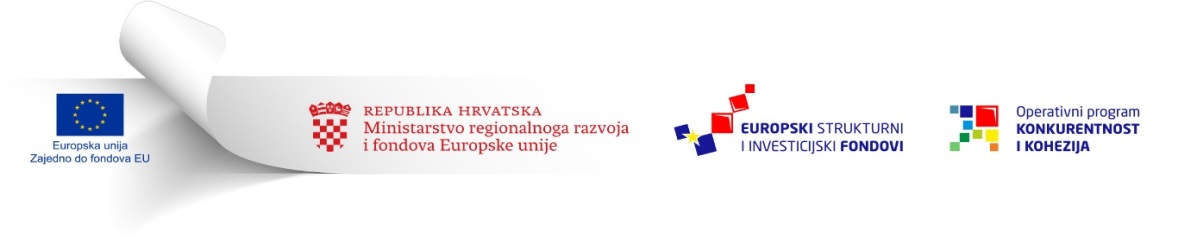 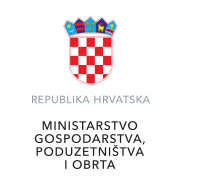 